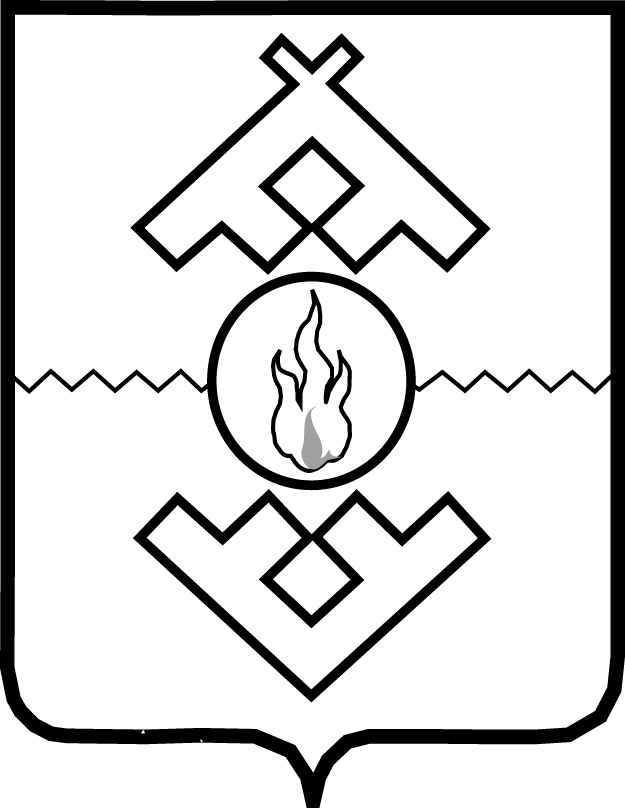 Департамент внутреннего контроля и надзора Ненецкого автономного округаПРИКАЗот ______________2020 г. № ____г. Нарьян-МарОб утверждении Административного регламента осуществления Департаментом внутреннего контроля и надзора Ненецкого автономного округарегионального государственного надзора за состоянием, содержанием, сохранением, использованием, популяризацией 
и государственной охраной объектов культурного наследия регионального значения, объектов культурного наследия местного (муниципального) значения, выявленных объектов культурного наследияВ целях реализации пункта 3 части 2 статьи 5 Федерального закона 
от 26.12.2008 № 294-ФЗ «О защите прав юридических лиц и индивидуальных предпринимателей при осуществлении государственного контроля (надзора) 
и муниципального контроля», части 3 статьи 11 Федерального закона 
от 25.06.2002 № 73-ФЗ «Об объектах культурного наследия (памятниках истории и культуры) народов Российской Федерации», пункта 15 постановления Администрации Ненецкого автономного округа от 22.12.2015 № 431-п  «О Порядке организации и осуществления регионального государственного надзора в области охраны объектов культурного наследия» ПРИКАЗЫВАЮ:1.	Утвердить прилагаемый Административный регламент осуществления Департаментом внутреннего контроля и надзора Ненецкого автономного округа регионального государственного надзора за состоянием, содержанием, сохранением, использованием, популяризацией 
и государственной охраной объектов культурного наследия регионального значения, объектов культурного наследия местного (муниципального) значения, выявленных объектов культурного наследия.2.	Настоящий приказ вступает в силу со дня официального опубликования.Исполняющий обязанностируководителя Департаментавнутреннего контроля и надзораНенецкого автономного округа                                                              Н.С. ГрязныхПриложениек приказу Департаментавнутреннего контроля и надзораНенецкого автономного округаот ___.___.2020 № ____«Об утверждении Административного регламента осуществления Департаментом внутреннего контроля и надзора Ненецкого автономного округарегионального государственного надзора за состоянием, содержанием, сохранением, использованием, популяризацией 
и государственной охраной объектов культурного наследия регионального значения, объектов культурного наследия местного (муниципального) значения, выявленных объектов культурного наследия»Административный регламентосуществления регионального государственного надзора «Региональный государственный надзор за состоянием, содержанием, сохранением, использованием, популяризацией и государственнойохраной объектов культурного наследия региональногозначения, объектов культурного наследия местного(муниципального) значения, выявленных объектовкультурного наследия»Общие положенияНаименование государственной функции Государственная функция по осуществлению государственного контроля (надзора) «Региональный государственный надзор за состоянием, содержанием, сохранением, использованием, популяризацией и государственной охраной объектов культурного наследия регионального значения, объектов культурного наследия местного (муниципального) значения, выявленных объектов культурного наследия» (далее – региональный государственный надзор).Наименование органа исполнительной власти округа,осуществляющего государственный надзор2.	Наименование органа исполнительной власти округа, осуществляющего региональный государственный надзор – Департамент внутреннего контроля и надзора Ненецкого автономного округа (далее – орган государственного надзора).Структурное подразделение органа государственного надзора, непосредственно осуществляющее государственный надзор – комитет охраны объектов культурного наследия (далее - Комитет).Перечень нормативных правовых актов, регулирующихисполнение государственной функции, с указанием ихреквизитов и источников официального опубликования3. Перечень нормативных правовых актов, регулирующих осуществление государственного надзора:1) Федеральный закон от 25 июня 2002 г. № 73-ФЗ «Об объектах культурного наследия (памятниках истории и культуры) народов Российской Федерации» (Российская газета, 2002, 29 июня, № 116 - № 117);2) Федеральный закон от 26 декабря 2008 г. № 294-ФЗ «О защите прав юридических лиц и индивидуальных предпринимателей при осуществлении государственного контроля (надзора) и муниципального контроля» (Российская газета, 2008, 30 декабря, № 266);3) закон Ненецкого автономного округа от 13 марта 2008 г. № 14-оз 
«Об объектах культурного наследия (памятниках истории и культуры), расположенных на территории Ненецкого автономного округа» (Няръяна-вындер, 2008, 18 марта, № 36);4) распоряжение Правительства Российской Федерации от 19 апреля 2016 г.
№ 724-р «Об утверждении перечня документов и (или) информации, запрашиваемых и получаемых в рамках межведомственного информационного взаимодействия органами государственного контроля (надзора), органами муниципального контроля (надзора) при организации и проведении проверок от иных государственных органов, органов местного самоуправления либо организаций, в распоряжении которых находятся эти документы и (или) информация» (http://www.pravo.gov.ru, 22.04.2016);5) постановление Администрации Ненецкого автономного округа 
от 22 декабря 2015 г. № 431-п «О Порядке организации и осуществления регионального государственного надзора в области охраны объектов культурного наследия» (http://www.pravo.gov.ru, 24 декабря 2015 г.).Орган государственного надзора обеспечивает размещение и актуализацию перечня нормативных правовых актов, регулирующих осуществление государственного надзора на официальном портале органов государственной власти Ненецкого автономного округа в сети «Интернет», а также в соответствующем разделе федеральной информационной системы «Федеральный реестр государственных услуг (функций)» и в федеральной государственной информационной системе «Единый портал государственных и муниципальных услуг (функций)».Предмет государственного надзора4. Предметом регионального государственного надзора являются:1) соблюдение органами государственной власти, органами местного самоуправления, а также юридическими лицами, индивидуальными предпринимателями и физическими лицами требований, установленных в соответствии с международными договорами Российской Федерации, Федеральным законом от 25 июня 2002 г. № 73-ФЗ «Об объектах культурного наследия (памятниках истории и культуры) народов Российской Федерации» (далее – Федеральный закон № 73-ФЗ), другими федеральными законами, принимаемыми в соответствии с ними иными нормативными правовыми актами Российской Федерации, законами и иными нормативными правовыми актами субъектов Российской Федерации в области охраны объектов культурного наследия (далее - обязательные требования), в том числе:требований к содержанию и использованию объекта культурного наследия, требований к сохранению объекта культурного наследия, требований
к обеспечению доступа к объекту культурного наследия;градостроительных регламентов в границах территорий зон охраны объекта культурного наследия, в границах территории достопримечательного места, 
в границах территории исторического поселения и установленных для этих территорий особых режимов использования земель, требований к осуществлению деятельности в границах территории достопримечательного места;требований к осуществлению деятельности в границах территории объекта культурного наследия либо особого режима использования земельного участка, водного объекта или его части, в границах которых располагается объект археологического наследия;2) осуществление органами государственной власти, органами местного самоуправления, а также юридическими лицами, индивидуальными предпринимателями и физическими лицами:мер по обеспечению сохранности объекта культурного наследия, включенного в единый государственный реестр объектов культурного наследия (памятников истории и культуры) народов Российской Федерации, выявленного объекта культурного наследия или объекта, обладающего признаками объекта культурного наследия в соответствии со статьей 3 Федерального закона обнаруженного в ходе проведения изыскательских, проектных, земляных, строительных, мелиоративных, хозяйственных работ, указанных в статье
30 Федерального закона работ по использованию лесов и иных работ;мер по обеспечению сохранности объектов культурного наследия, предусмотренных проектной документацией на строительство, реконструкцию, капитальный ремонт объектов капитального строительства, на проведение работ 
по сохранению объектов культурного наследия;3)	устранение выявленных органом государственного надзора 
при проведении проверок нарушений обязательных требований, а также исполнение ранее выданных органом государственного надзора предписаний об устранении выявленных нарушений обязательных требований.Права и обязанности должностных лицпри осуществлении надзора5. При осуществлении регионального государственного надзора
должностные лица органа государственного надзора вправе:1) беспрепятственно при предъявлении служебного удостоверения и копии распоряжения руководителя (заместителя руководителя) органа государственного надзора о назначении проверки либо задания органа государственного надзора 
на проведение мероприятия по контролю за состоянием объектов культурного наследия, а также деятельности по систематическому наблюдению за исполнением обязательных требований, анализу и прогнозированию состояния исполнения обязательных требований при осуществлении органами государственной власти, органами местного самоуправления, юридическими лицами, индивидуальными предпринимателями и физическими лицами своей деятельности (далее - систематическое наблюдение) во время исполнения служебных обязанностей посещать и обследовать используемые органами государственной власти, органами местного самоуправления, а также юридическими лицами, индивидуальными предпринимателями и физическими лицами при осуществлении хозяйственной и иной деятельности территории, здания, производственные, хозяйственные и иные нежилые помещения, строения, сооружения, являющиеся объектами культурного наследия либо находящиеся в зонах охраны (объединенной зоне, защитной зоне) таких объектов, земельные участки, на которых такие объекты расположены либо которые находятся в зонах охраны таких объектов, либо земельные участки, непосредственно связанные с земельным участком в границах территории объекта культурного наследия, и зонах охраны, а также с согласия собственников жилые помещения, являющиеся объектами культурного наследия (далее - объекты надзора);2) выдавать обязательные для исполнения предписания лицам, в отношении которых осуществляется региональный государственный надзор, с указанием сроков их исполнения, в том числе предписания:об устранении выявленных нарушений обязательных требований, предъявляемых к собственнику или иному законному владельцу объекта культурного наследия либо земельного участка, водного объекта или его части, 
в границах которых располагается объект археологического наследия, объекта недвижимого имущества, расположенного в зонах охраны объектов культурного наследия;об устранении нарушений особого режима использования земель в границах зон охраны объекта культурного наследия;об устранении нарушений требований к осуществлению деятельности 
в границах территории объекта культурного наследия либо особого режима использования земельного участка, водного объекта или его части, в границах которых располагается объект археологического наследия;о приостановлении работ, указанных в статье 36 Федерального закона 
«Об объектах культурного наследия (памятниках истории и культуры) народов Российской Федерации»;о приостановлении работ по сохранению объекта культурного наследия 
и устранении нарушений в соответствии с пунктом 12 порядка выдачи разрешения на проведение работ по сохранению объекта культурного наследия, включенного 
в единый государственный реестр объектов культурного наследия (памятников истории и культуры) народов Российской Федерации, или выявленного объекта культурного наследия, утвержденного приказом Минкультуры России от 21 октября 2015 г. № 2625 «Об утверждении порядка выдачи разрешения на проведение работ по сохранению объекта культурного наследия, включенного в единый государственный реестр объектов культурного наследия (памятников истории 
и культуры) народов Российской Федерации, или выявленного объекта культурного наследия» (далее - приказ Минкультуры России от 21 октября 2015 г. № 2625);3)	возбуждать дела об административных правонарушениях, применять меры обеспечения производства по делам об административных правонарушениях 
в порядке и случаях, предусмотренных Кодексом Российской Федерации 
об административных правонарушениях;4)	направлять в уполномоченные органы материалы, связанные 
с нарушениями обязательных требований, для решения вопросов о принятии мер 
в пределах своей компетенции, в том числе о возбуждении уголовных дел 
по признакам преступлений;5)	запрашивать и получать от лица, в отношении которого проводится проверка, или его уполномоченного представителя, документы и (или) информацию, предусмотренные пунктом 10 настоящего Административного регламента, которые не могут быть получены от иных государственных органов, органов местного самоуправления либо подведомственных государственным органам или органам местного самоуправления организаций в рамках межведомственного информационного взаимодействия, рассматривать эти документы, снимать с них при необходимости копии;6)	пользоваться собственными необходимыми для проведения проверки техническими средствами, в том числе компьютерами, электронными носителями информации, калькуляторами, копировальными аппаратами, сканерами, телефонами (в том числе сотовой связи), средствами аудио- и видеозаписи, фотоаппаратами, вносить их в помещения объекта проверки (его филиала), осуществлять аудиозаписи, фото- и видеосъемку;7)	получать объяснения от работников лица, в отношении которого осуществляется региональный государственный надзор, на которых возлагается ответственность за нарушение обязательных требований;8)	получать доступ в пределах своей компетенции к базам и банкам данных автоматизированных информационных систем лица, в отношении которого осуществляется региональный государственный надзор, с учетом требований Федерального закона от 27 июля 2006 г. № 149-ФЗ «Об информации, информационных технологиях и о защите информации»;9)	взаимодействовать с органами прокуратуры, внутренних дел, иными правоохранительными органами, органами государственной власти Российской Федерации, органами государственной власти субъектов Российской Федерации, органами местного самоуправления;10)	обратиться в суд с иском о взыскании с гражданина, в том числе 
с юридического лица, индивидуального предпринимателя, расходов, понесенных органом регионального надзора в связи с рассмотрением заявлений, обращений указанных лиц, поступивших в соответствии с подпунктом 3 пункта 35 настоящего Административного регламента, если в заявлениях, обращениях были указаны заведомо ложные сведения.6. При осуществлении регионального государственного надзора должностные лица органа государственного надзора обязаны:1)	своевременно и в полной мере исполнять предоставленные в соответствии 
с федеральным и окружным законодательством полномочия по предупреждению, выявлению и пресечению нарушений обязательных требований;2)	соблюдать федеральное и окружное законодательство, права и законные интересы лиц, в отношении которых осуществляется региональный государственный надзор;3)	осуществлять региональный государственный надзор в порядке, установленном настоящим Административным регламентом;4)	проводить проверку на основании приказа (распоряжения) руководителя (заместителя руководителя) органа государственного надзора в соответствии 
с ее назначением;5)	проводить проверку только во время исполнения служебных обязанностей, выездную проверку только при предъявлении служебных удостоверений, копии приказа (распоряжения) руководителя (заместителя руководителя) органа государственного надзора и в случае, предусмотренном частью 5 статьи 10 Федерального закона от 26 декабря 2008 г. № 294-ФЗ «О защите прав юридических лиц и индивидуальных предпринимателей при осуществлении государственного контроля (надзора) и муниципального контроля» (далее - Федеральный закон 
«О защите прав юридических лиц и индивидуальных предпринимателей 
при осуществлении государственного контроля (надзора) и муниципального контроля»), копии документа о согласовании проведения проверки с органами прокуратуры;6)	проводить мероприятия по контролю за состоянием объекта культурного наследия и систематическому наблюдению только во время исполнения служебных обязанностей на основании заданий, выданных в порядке и по форме, установленным органом государственного надзора в соответствии с пунктом 7 статьи 11 Федерального закона № 73-ФЗ (далее - задание);7)	не препятствовать лицам, в отношении которых проводится проверка, 
и их уполномоченным представителям присутствовать при проведении проверки 
и давать разъяснения по вопросам, относящимся к предмету проверки;8)	при организации и проведении проверок запрашивать и получать 
на безвозмездной основе, в том числе в электронной форме, документы и (или) информацию от иных государственных органов, органов местного самоуправления либо подведомственных государственным органам или органам местного самоуправления организаций, в распоряжении которых находятся эти документы 
и (или) информация, включенные в Перечень документов и (или) информации, запрашиваемых и получаемых в рамках межведомственного информационного взаимодействия органами государственного контроля (надзора), органами муниципального контроля при организации и проведении проверок от иных государственных органов, органов местного самоуправления либо подведомственных государственным органам или органам местного самоуправления организаций, в распоряжении которых находятся эти документы 
и (или) информация, утвержденный распоряжением Правительства Российской Федерации от 19 апреля 2016 г. № 724-р (далее - Перечень), в рамках межведомственного информационного взаимодействия, в порядке, установленном постановлением Правительства Российской Федерации от 18 апреля 2016 г. № 323 «О направлении запроса и получении на безвозмездной основе, в том числе 
в электронной форме, документов и (или) информации органами государственного контроля (надзора), органами муниципального контроля при организации 
и проведении проверок от иных государственных органов, органов местного самоуправления либо подведомственных государственным органам или органам местного самоуправления организаций, в распоряжении которых находятся эти документы и (или) информация, в рамках межведомственного информационного взаимодействия»;9)	предоставлять для ознакомления лицам, в отношении которых проводится проверка, и их уполномоченным представителям, присутствующим при проведении проверки, информацию и документы, относящиеся к предмету проверки, в том числе полученные от иных государственных органов, органов местного самоуправления либо подведомственных государственным органам или органам местного самоуправления организаций, в распоряжении которых находятся эти документы 
и (или) информация, включенные в Перечень, в рамках межведомственного информационного взаимодействия;10)	знакомить лиц, в отношении которых проводится проверка, 
и их уполномоченных представителей с результатами проверки;11)	учитывать при определении мер, принимаемых по фактам выявленных нарушений, соответствие указанных мер тяжести нарушений, их потенциальной опасности для объектов культурного наследия, а также не допускать необоснованное ограничение прав и законных интересов лиц, в отношении которых осуществляется региональный государственный надзор;12)	доказывать обоснованность своих действий при их обжаловании лицами, 
в отношении которых осуществляется региональный государственный надзор, 
в порядке, установленном законодательством Российской Федерации;13)	соблюдать сроки проведения мероприятий по осуществлению региональный государственный надзор, установленные законодательством Российской Федерации и настоящим Административным регламентом;14)	не требовать от лиц, в отношении которых осуществляется региональный государственный надзор, документы и (или) информацию, имеющиеся 
в распоряжении иных государственных органов, органов местного самоуправления либо подведомственных государственным органам или органам местного самоуправления организаций, включенные в Перечень, а также документы и (или) информацию, представление которых не предусмотрено законодательством Российской Федерации, и не изымать оригиналы таких документов;15)	перед началом проведения выездной проверки по просьбе проверяемого лица или его уполномоченного представителя ознакомить его с положениями настоящего Административного регламента;16)	осуществлять запись о проведенной проверке в журнал учета проверок 
в случае его наличия у юридического лица, индивидуального предпринимателя;17)	не распространять информацию, полученную в результате осуществления регионального государственного надзора, и составляющую государственную, коммерческую, служебную, иную охраняемую законом тайну, за исключением случаев, предусмотренных законодательством Российской Федерации;18)	доводить до сведения лиц, в отношении которых осуществляется региональный государственный надзор, или их уполномоченных представителей любым доступным способом информацию о наличии угрозы причинения вреда объектам культурного наследия и необходимости ее устранения;19)	в случае выявления нарушений выдавать предписания, предусмотренные подпунктом 2 пункта 5 настоящего Административного регламента;20)	принимать меры по контролю за устранением выявленных нарушений, 
их предупреждению, предотвращению возможного причинения вреда объектам культурного наследия, а также меры по привлечению лиц, допустивших выявленные нарушения, к ответственности;21)	при проведении проверок соблюдать ограничения, установленные статьей 15 Федерального закона «О защите прав юридических лиц и индивидуальных предпринимателей при осуществлении государственного контроля (надзора) 
и муниципального контроля»;22)	вносить сведения о плановых и внеплановых проверках, 
об их результатах, о принятых мерах по пресечению и (или) устранению последствий выявленных нарушений в единый реестр проверок, являющийся федеральной государственной информационной системой, в порядке, установленном Правилами формирования и ведения единого реестра проверок, утвержденными постановлением Правительства Российской Федерации 
от 28 апреля 2015 г. № 415 «О Правилах формирования и ведения единого реестра проверок», с учетом требований законодательства Российской Федерации 
о государственной, коммерческой, служебной и иной охраняемой законом тайне, включая требования законодательства Российской Федерации о персональных данных;23)	в случае, если по результатам проведенной проверки выявлен факт размещения объекта капитального строительства с нарушением требований 
к осуществлению деятельности в границах территории объекта культурного наследия либо особого режима использования земельного участка, водного объекта или его части, в границах которых располагается объект археологического наследия, требований градостроительных регламентов в границах территорий зон охраны объекта культурного наследия, в границах территории достопримечательного места, в границах территории исторического поселения и установленных для этих территорий особых режимов использования земель, требований к осуществлению деятельности в границах территории достопримечательного места, направлять 
в орган местного самоуправления поселения, городского округа по месту нахождения земельного участка, на котором размещен такой объект капитального строительства, или в случае нахождения указанного земельного участка 
на межселенной территории в орган местного самоуправления муниципального района уведомление о выявлении самовольной постройки с приложением документов, подтверждающих указанный факт.Права и обязанности лиц, в отношении которых осуществляются мероприятия по надзору7. Лица, в отношении которых осуществляются мероприятия 
по региональному государственному надзору, имеют право:1)	непосредственно присутствовать при проведении проверки, давать объяснения по вопросам, относящимся к предмету проверки;2)	получать от органа государственного надзора, его должностных лиц информацию, которая относится к предмету проверки и предоставление которой предусмотрено Федеральным законом «О защите прав юридических лиц 
и индивидуальных предпринимателей при осуществлении государственного контроля (надзора) и муниципального контроля», в том числе полученной в рамках межведомственного информационного взаимодействия;3)	знакомиться с результатами проверки и указывать в акте проверки о своем ознакомлении с результатами проверки, согласии или несогласии с ними, а также 
с отдельными действиями должностных лиц органа государственного надзора;4)	обжаловать действия (бездействие) должностных лиц органом государственного надзора, повлекшие за собой нарушение прав юридического лица, индивидуального предпринимателя при проведении проверки, в административном и (или) судебном порядке в соответствии с законодательством Российской Федерации;5)	по собственной инициативе представить документы и (или) информацию, которые находятся в распоряжении иных органов, органов местного самоуправления либо подведомственных государственным органам или органам местного самоуправления организаций и включены в Перечень;6)	знакомиться с документами и (или) информацией, полученными органом исполнительной власти округа, осуществляющим государственный надзор, в рамках межведомственного информационного взаимодействия от иных государственных органов, органов местного самоуправления либо подведомственных государственным органам или органам местного самоуправления организаций, 
в распоряжении которых находятся эти документы и (или) информация, включенные в межведомственный Перечень;7)	в случае если представленные документы и (или) информация 
не соответствуют документам и (или) информации, полученным органом государственного надзора от иных государственных органов, органов местного самоуправления либо подведомственных государственным органам или органам местного самоуправления организаций, в распоряжении которых находятся эти документы и (или) информация, включенные в Перечень, в рамках межведомственного информационного взаимодействия, представлять необходимые пояснения в письменной форме;8)	при направлении в орган государственного надзора пояснений 
в письменной форме относительно ошибок и (или) противоречий в документах и (или) информации, полученных органом государственного надзора от иных государственных органов, органов местного самоуправления либо подведомственных государственным органам или органам местного самоуправления организаций, в распоряжении которых находятся эти документы 
и (или) информация, включенные в Перечень, в рамках межведомственного информационного взаимодействия, представлять дополнительные документы, подтверждающие достоверность ранее полученных документов и (или) информации;9)	на возмещение причиненного вследствие действий (бездействия) должностных лиц органа государственного надзора вреда, включая упущенную выгоду (неполученный доход), за счет средств соответствующих бюджетов 
в соответствии с гражданским законодательством Российской Федерации.10)	привлекать Уполномоченного при Президенте Российской Федерации 
по защите прав предпринимателей либо Уполномоченного по защите прав предпринимателей в Ненецком автономном округе к участию в проверке.8. Лица, в отношении которых осуществляются мероприятия 
по региональному государственному надзору, обязаны:1)	обеспечить личное присутствие или присутствие уполномоченных представителей физических лиц, присутствие руководителей, иных должностных лиц или уполномоченных представителей юридических лиц, присутствие индивидуальных предпринимателей или присутствие их уполномоченных представителей при проведении должностными лицами органа государственного надзора выездной проверки;2)	обеспечить исполнение предписаний, предусмотренных в подпункте 2 пункта 5 настоящего Административного регламента;3)	принимать меры по устранению причин и условий, способствовавших совершению нарушений обязательных требований;4)	при проведении проверки представлять по требованию должностных лиц органа государственного надзора документы и (или) информацию, предусмотренные пунктом 10 настоящего Административного регламента, которые не могут быть получены от иных государственных органов, органов местного самоуправления либо подведомственных государственным органам или органам местного самоуправления организаций в рамках межведомственного информационного взаимодействия. В случае невозможности представления документов и (или) информации представить письменное объяснение о причинах неисполнения требования;5)	не препятствовать проведению проверки, мероприятий по контролю 
за состоянием объектов культурного наследия, а также систематическому наблюдению;6)	обеспечить проводящим выездную проверку должностным лицам органа государственного надзора и участвующим в выездной проверке экспертам беспрепятственный доступ к объектам надзора.Описание результата осуществления государственного надзора9. Результатом осуществления регионального государственного надзора являются решения и меры, принимаемые органом государственного надзора 
по результатам проведенных мероприятий по надзору, в том числе носящие предупредительный, пресекательный и профилактический характер, 
и направленные на недопущение нарушений обязательных требований:1)	результатом осуществления регионального государственного надзора 
в форме проверок является акт проверки либо акт о невозможности проведения проверки, а в случае выявления при проведении проверки нарушений обязательных требований:предписание, предусмотренное подпунктом 2 пункта 5 настоящего Административного регламента;протокол об административном правонарушении и (или) определение 
о возбуждении дела об административном правонарушении и проведении административного расследования;направление в уполномоченные органы материалов, связанных 
с нарушениями обязательных требований, для решения вопросов о возбуждении уголовных дел по признакам преступлений;направление в органы государственного контроля (надзора) в соответствии 
с их компетенцией информации о нарушениях лицами, в отношении которых осуществляется региональный государственный надзор, нормативных правовых актов Российской Федерации, контроль за соблюдением которых не относится 
к компетенции органа государственного надзора;направление в орган местного самоуправления поселения, городского округа по месту нахождения земельного участка, на котором размещен объект капитального строительства с нарушением требований к осуществлению деятельности в границах территории объекта культурного наследия либо особого режима использования земельного участка, водного объекта или его части, 
в границах которых располагается объект археологического наследия, требований градостроительных регламентов в границах территорий зон охраны объекта культурного наследия, в границах территории достопримечательного места, 
в границах территории исторического поселения и установленных для этих территорий особых режимов использования земель, требований к осуществлению деятельности в границах территории достопримечательного места, или в случае нахождения указанного земельного участка на межселенной территории в орган местного самоуправления муниципального района уведомления о выявлении самовольной постройки с приложением документов, подтверждающих указанный факт;2)	результатом осуществления регионального государственного надзора 
в форме мероприятия по систематическому наблюдению являются акт осмотра объекта культурного наследия, его территории, расположенных в зонах охраны земельных участков, непосредственно связанных с земельными участками 
в границах территорий объектов культурного наследия (далее - акт осмотра объекта культурного наследия), а в случае выявления при проведении мероприятия по систематическому наблюдению нарушений обязательных требований:выдача предписания о приостановлении работ, указанных в статье 36 Федерального закона № 73-ФЗ;выдача разрешения на возобновление ранее приостановленных предписанием органа государственного надзора, указанных в статье 36 Федерального закона 
№ 73-ФЗ;выдача предписания о приостановлении работ по сохранению объекта культурного наследия и устранении нарушений в соответствии с пунктом 12 порядка выдачи разрешения на проведение работ по сохранению объекта культурного наследия, включенного в единый государственный реестр объектов культурного наследия (памятников истории и культуры) народов Российской Федерации, 
или выявленного объекта культурного наследия, утвержденного приказом Минкультуры России от 21 октября 2015 г. № 2625;протокол об административном правонарушении и (или) решение 
о возбуждении дела об административном правонарушении;направление руководителю (уполномоченному заместителю руководителя) органа государственного надзора мотивированного представления должностного лица органа государственного надзора по результатам анализа результатов мероприятий по систематическому наблюдению информации о фактах возникновения угрозы причинения вреда объектам культурного наследия и (или) причинения вреда объектам культурного наследия для принятия при необходимости решения о назначении внеплановой проверки юридического лица, индивидуального предпринимателя, физического лица по основаниям, указанным в пункте 2 части 2 статьи 10 Федерального закона «О защите прав юридических лиц и индивидуальных предпринимателей при осуществлении государственного контроля (надзора) 
и муниципального контроля»;направление в уполномоченные органы материалов, связанных 
с нарушениями обязательных требований, для решения вопросов о возбуждении уголовных дел по признакам преступлений;направление в органы государственного контроля (надзора) в соответствии 
с их компетенцией информации о нарушениях лицами, в отношении которых осуществляется региональный государственный надзор, нормативных правовых актов Российской Федерации, контроль за соблюдением которых не относится 
к компетенции органа государственного надзора;3)	результатом осуществления регионального государственного надзора 
в форме контроля за состоянием объектов культурного наследия являются акт осмотра объекта культурного наследия, а в случае выявления при проведении мероприятия по контролю за состоянием объекта культурного наследия нарушений обязательных требований:выдача предписаний, предусмотренных подпунктом 2 пункта 5 настоящего Административного регламента;протокол об административном правонарушении и (или) решение 
о возбуждении дела об административном правонарушении;направление руководителю (уполномоченному заместителю руководителя) органа государственного надзора мотивированного представления должностного лица органа государственного надзора по результатам анализа результатов мероприятий по контролю за состоянием объекта культурного наследия, рассмотрения или предварительной проверки поступивших в орган государственного надзора обращений и заявлений граждан, в том числе индивидуальных предпринимателей, юридических лиц, информации от органов государственной власти, органов местного самоуправления, из средств массовой информации о фактах возникновения угрозы причинения вреда объектам культурного наследия и (или) причинения вреда объектам культурного наследия для принятия при необходимости решения о назначении внеплановой проверки юридического лица, индивидуального предпринимателя, физического лица по основаниям, указанным в пункте 2 части 2 статьи 10 Федерального закона «О защите прав юридических лиц и индивидуальных предпринимателей при осуществлении государственного контроля (надзора) и муниципального контроля» (далее - мотивированное представление о назначении внеплановой проверки).направление в уполномоченные органы материалов, связанных 
с нарушениями обязательных требований, для решения вопросов о возбуждении уголовных дел по признакам преступлений;направление в органы государственного контроля (надзора) в соответствии 
с их компетенцией информации о нарушениях лицами, в отношении которых осуществляется региональный государственный надзор, нормативных правовых актов Российской Федерации, контроль за соблюдением которых не относится 
к компетенции органа государственного надзора.Исчерпывающие перечни документов и (или) информации,необходимых для осуществления государственного надзора 
и достижения целей и задач проведения проверки10.	Орган государственного надзора посредством направления мотивированного запроса запрашивают у лиц, в отношении которых проводится проверка, необходимые документы и (или) информацию, находящиеся 
в их распоряжении, которые не могут быть получены от иных государственных органов, органов местного самоуправления либо подведомственных государственным органам или органам местного самоуправления организаций 
в рамках межведомственного информационного взаимодействия:1)	учредительные документы;2)	правоустанавливающие документы на помещения и территорию объекта культурного наследия;3)	документы технической инвентаризации на помещения объекта культурного наследия;4)	документы, подтверждающие исполнение каждого из пунктов ранее выданного предписания (при проведении внеплановой проверки);5)	отчет об исполнении требований охранного обязательства с приложением необходимых документов, подтверждающих устранение нарушений или принятие исчерпывающих мер, направленных на их устранение.11. В рамках межведомственного информационного взаимодействия орган государственного надзора посредством направления межведомственных запросов, 
в том числе в электронной форме с использованием единой системы межведомственного электронного взаимодействия, запрашивает следующие необходимые документы и (или) информацию от иных государственных органов, органов местного самоуправления либо подведомственных государственным органам или органам местного самоуправления организаций, в распоряжении которых находятся эти документы и (или) информация, включенные в Перечень:1)	у Федеральной службы государственной регистрации, кадастра 
и картографии:выписку из Единого государственного реестра недвижимости об объекте недвижимости;выписку из Единого государственного реестра недвижимости о переходе прав на объект недвижимости;кадастровый план территории;2)	у Федеральной налоговой службы:сведения из Единого государственного реестра юридических лиц;сведения из Единого государственного реестра индивидуальных предпринимателей;сведения из реестра дисквалифицированных лиц;сведения из единого реестра субъектов малого и среднего предпринимательства;3)	у Министерства внутренних дел Российской Федерации:сведения о действительности (недействительности) документа, удостоверяющего личность гражданина (кроме удостоверений личности, выданных иностранными государствами);4)	у Федерального агентства по управлению государственным имуществом:выписку из реестра федерального имущества;5)	у Министерства строительства и жилищно-коммунального хозяйства Российской Федерации:сведения из разрешения на ввод в эксплуатацию;сведения из разрешения на строительство;сведения из разрешения на отклонение от предельных параметров разрешенного строительства, реконструкции объектов капитального строительства;6)	у Федеральной службы по экологическому, технологическому и атомному надзору:выписку из реестра саморегулируемых организаций в области инженерных изысканий, архитектурно-строительного проектирования, строительства, реконструкции, капитального ремонта объектов капитального строительства.12.	В случае отсутствия технической возможности осуществления межведомственного информационного взаимодействия в электронной форме запросы и ответы на них направляются на бумажном носителе с использованием средств почтовой или факсимильной связи.II. Требования к порядку осуществления  регионального государственного надзораПорядок информирования об осуществления государственного надзора13. Информация об исполнении государственной функции, включающая в себя перечень должностных лиц органа государственного надзора, непосредственно осуществляющих региональный государственный надзор, их фамилии, имена, отчества (последнее - при наличии), должности и служебные телефоны, справочная информация размещаются в печатной форме на стендах в местах исполнения государственной функции органа государственного надзора, на официальном сайте органа государственного надзора и в электронной форме на официальном сайте федеральной государственной информационной системы «Единый портал государственных и муниципальных услуг (функций)» в информационно-телекоммуникационной сети «Интернет».14. Заинтересованные лица могут получить информацию по вопросам исполнения государственной функции на личном приеме, путем направления письменного обращения в орган государственного надзора, в том числе 
в электронной форме, в устной форме по телефону, а также с помощью официального сайта федеральной государственной информационной системы «Единый портал государственных и муниципальных услуг (функций)» 
в информационно-телекоммуникационной сети «Интернет».Срок осуществления государственного надзора15. Срок осуществления регионального государственного надзора в форме проверки:1)	срок проведения документарной и (или) выездной проверки не может превышать двадцать рабочих дней;2)	в отношении одного субъекта малого предпринимательства общий срок проведения плановой выездной проверки не может превышать пятьдесят часов 
для малого предприятия и пятнадцать часов для микропредприятия в год;3)	в случае необходимости при проведении плановой выездной проверки получения документов и (или) информации в рамках межведомственного информационного взаимодействия проведение проверки в отношении субъекта малого предпринимательства может быть приостановлено руководителем (заместителем руководителя) органа государственного надзора на срок, необходимый для осуществления межведомственного информационного взаимодействия, но не более чем на десять рабочих дней. Повторное приостановление проведения проверки не допускается;4)	на период действия срока приостановления проведения плановой выездной проверки приостанавливаются связанные с указанной проверкой действия органа государственного надзора на территории, в зданиях, строениях, сооружениях, помещениях, на иных объектах субъекта малого предпринимательства;5)	в исключительных случаях, связанных с необходимостью проведения сложных и (или) длительных исследований, испытаний, специальных экспертиз 
и расследований на основании мотивированных предложений должностных лиц органа государственного надзора, проводящих выездную плановую проверку, срок ее проведения может быть продлен руководителем органа государственного надзора, но не более чем на двадцать рабочих дней, в отношении малых предприятий не более чем на пятьдесят часов, микропредприятий - не более чем на пятнадцать часов;6)	лицо, в отношении которого проводится проверка, информируется 
о продлении срока проведения проверки в письменной форме, а также по телефону, факсимильной связи, электронной почте или иным возможным путем не позднее дня, следующего за днем подписания соответствующего приказа (распоряжения) органа государственного надзора.16. Срок осуществления регионального государственного надзора в форме систематического наблюдения:1)	срок проведения мероприятий по систематическому наблюдению в рамках ежегодно формируемого и утверждаемого плана, которым установлены перечень 
и сроки проведения мероприятий по систематическому наблюдению в отношении объектов культурного наследия в соответствии с подпунктом 14 пункта 2 статьи 33 Федерального закона № 73-ФЗ, составляет три рабочих дня с даты начала проведения мероприятия, указанной в задании.2)	срок проведения мероприятий по систематическому наблюдению 
за проведением работ по сохранению объектов культурного наследия устанавливается на период срока действия разрешения на проведение работ 
по сохранению объекта культурного наследия, выданного органом государственного надзора.17. Срок осуществления регионального государственного надзора в форме контроля за состоянием объектов культурного наследия:срок проведения мероприятий по контролю за состоянием объектов культурного наследия составляет три рабочих дня с даты начала проведения мероприятия по контролю за состоянием объекта культурного наследия, указанной в задании.III. Состав, последовательность и сроки выполненияадминистративных процедур (действий), требования к порядкуих выполнения, в том числе особенности выполненияадминистративных процедур (действий) в электронной форме18. Региональный государственный надзор осуществляется уполномоченными должностными лицами органа государственного надзора посредством проведения мероприятий по надзору, а именно: проверок, систематического наблюдения, мероприятий по контролю за состоянием объектов культурного наследия, а также мероприятий по профилактике нарушений обязательных требований.Осуществление регионального государственного надзорав форме проверки19.	Осуществление регионального государственного надзора в форме проверки включает в себя следующие административные процедуры:1)	подготовка, согласование и утверждение ежегодного плана проведения плановых проверок юридических лиц и индивидуальных предпринимателей (далее - План проверок);2)	принятие решений о проведении плановых и (или) внеплановых проверок;3)	проведение проверки;4)	оформление результатов проверки и принятие мер по фактам нарушений, выявленным при проведении проверки.20.	В зависимости от оснований проверки могут быть плановыми 
и внеплановыми и проводиться в выездной и (или) документарной форме.К отношениям, связанным с осуществлением регионального государственного надзора в части организации и проведения проверок юридических лиц, индивидуальных предпринимателей, применяются положения Федерального закона «О защите прав юридических лиц и индивидуальных предпринимателей 
при осуществлении государственного контроля (надзора) и муниципального контроля».К отношениям, связанным с осуществлением регионального государственного надзора в части организации и проведения проверок органов государственной власти субъекта Российской Федерации и органов местного самоуправления, применяются положения Федерального закона от 06 октября 1999 г. № 184-ФЗ «Об общих принципах организации законодательных (представительных) и исполнительных органов государственной власти субъектов Российской Федерации» и Федерального закона от 6 октября 2003 г. № 131-ФЗ 
«Об общих принципах организации местного самоуправления в Российской Федерации».Подготовка, согласование и утверждение Плана проверок21.	Плановые проверки осуществляются в соответствии с Планом проверок, формируемым на один год и утверждаемым приказом руководителя (лицом, исполняющим его обязанности) органа государственного надзора.22.	Основания для включения плановой проверки в План проверок является:1) в отношении юридического лица, индивидуального предпринимателя - истечение трех лет со дня:государственной регистрации юридического лица, индивидуального предпринимателя;окончания проведения последней плановой проверки юридического лица, индивидуального предпринимателя;2) в отношении органа местного самоуправления - истечение двух лет со дня окончания проведения последней плановой проверки органа местного самоуправления.23.	Подготовка Плана проверок осуществляется в порядке, установленном Правилами подготовки органами государственного контроля (надзора) 
и муниципального контроля ежегодных планов проведения плановых проверок юридических лиц и индивидуальных предпринимателей, утвержденными постановлением Правительства Российской Федерации от 30 июня 2010 г. № 489 «Об утверждении Правил подготовки органами государственного контроля (надзора) и органами муниципального контроля ежегодных планов проведения плановых проверок юридических лиц и индивидуальных предпринимателей» 
(далее - Правила подготовки органами государственного контроля (надзора) 
и муниципального контроля ежегодных планов проведения плановых проверок юридических лиц и индивидуальных предпринимателей), с учетом требований  Федерального закона от 6 октября 2003 г. № 131-ФЗ «Об общих принципах организации местного самоуправления в Российской Федерации» (в части плановых проверок в отношении органов местного самоуправления).24.	В срок до 1 сентября года, предшествующего году проведения плановых проверок, орган государственного надзора направляет проект Плана проверок 
в прокуратуру.25.	В соответствии с требованиями части 6.1 статьи 9 Федерального закона 
«О защите прав юридических лиц и индивидуальных предпринимателей 
при осуществлении государственного контроля (надзора) и муниципального контроля» органы прокуратуры рассматривают проекты Планов проверок на предмет законности включения в них объектов государственного контроля (надзора) и в срок до 1 октября года, предшествующего году проведения плановых проверок, вносят предложения вносят предложения руководителю органа государственного надзора об устранении выявленных замечаний и о проведении при возможности 
в отношении отдельных юридических лиц, индивидуальных предпринимателей совместных плановых проверок.26.	В соответствии с требованиями пункта 4 статьи 29.2 Федерального закона от 6 октября 1999 г. № 184-ФЗ «Об общих принципах организации законодательных (представительных) и исполнительных органов государственной власти субъектов Российской Федерации» проекты Планов проверок рассматриваются прокуратурой на предмет законности включения в них объектов государственного контроля (надзора) с внесением предложений руководителю органа государственного надзора о проведении совместных плановых проверок.27.	В соответствии с требованиями части 2.3 статьи 77 Федерального закона 
от 6 октября 2003 г. № 131-ФЗ «Об общих принципах организации местного самоуправления в Российской Федерации» проекты Планов проверок рассматриваются прокуратурой на предмет законности включения в них объектов государственного контроля (надзора) с внесением предложений руководителю органа государственного надзора о проведении совместных плановых проверок.28.	Орган государственного надзора рассматривает предложения прокуратуры и по итогам их рассмотрения направляют в прокуратуру в срок 
до 1 ноября (в отношении органов местного самоуправления - до 1 октября) года, предшествующего году проведения плановых проверок, утвержденные Планы проверок.29.	План проверок утверждается руководителем органа государственного надзора (лицом, исполняющим его обязанности) в срок до 31 декабря года, предшествующего году проведения плановых проверок.30.	Утвержденный План проверок размещается на официальном сайте органа государственного надзора в информационно-телекоммуникационной сети «Интернет».31.	Внесение изменений в План проверок осуществляется в порядке, предусмотренном Правилами подготовки органами государственного контроля (надзора) и муниципального контроля ежегодных планов проведения плановых проверок юридических лиц и индивидуальных предпринимателей.32.	Сведения о внесенных в План проверок изменениях направляются 
в течение трех рабочих дней со дня их внесения в прокуратуру на бумажном носителе (с приложением копии в электронном виде) заказным почтовым отправлением с уведомлением о вручении либо в форме электронного документа, подписанного электронной подписью, а также размещаются на официальном сайте органа государственного надзора в информационно-телекоммуникационной сети «Интернет» в порядке, предусмотренном пунктом 6 Правил подготовки органами государственного контроля (надзора) и муниципального контроля ежегодных планов проведения плановых проверок юридических лиц и индивидуальных предпринимателей в течение пяти рабочих дней со дня внесения изменений.33.	Результатом выполнения административной процедуры является утвержденный руководителем органа государственного надзора (лицом, исполняющим его обязанности) План проверок.34.	Максимальный срок выполнения административной процедуры составляет 150 календарных дней.Принятие решений о проведении плановыхи (или) внеплановых проверок35.	Основанием для начала выполнения административной процедуры являются:1)	план проверок;2)	истечение срока исполнения ранее выданного предписания об устранении выявленного нарушения обязательных требований;3)	мотивированное представление должностного лица органа государственного надзора по результатам анализа результатов мероприятий 
по контролю без взаимодействия с юридическими лицами, индивидуальными предпринимателями, физическими лицами, рассмотрения или предварительной проверки поступивших в орган государственного надзора обращений и заявлений граждан, в том числе индивидуальных предпринимателей, юридических лиц, информации от органов государственной власти, органов местного самоуправления, из средств массовой информации о следующих фактах:возникновение угрозы причинения вреда объектам культурного наследия.причинение вреда объектам культурного наследия.4)	приказ (распоряжение) руководителя органа государственного надзора, изданный на основании требования прокурора о проведении внеплановой проверки в рамках надзора за исполнением законов по поступившим в прокуратуру материалам и обращениям;5)	решение о проведении в отношении юридического лица, индивидуального предпринимателя плановой или внеплановой выездной проверки в случаях, установленных частью 7 статьи 12 Федерального закона «О защите прав юридических лиц и индивидуальных предпринимателей при осуществлении государственного контроля (надзора) и муниципального контроля»;6)	приказ (распоряжение) органа государственного надзора, изданный 
в соответствии с поручениями Президента Российской Федерации, Правительства Российской Федерации и на основании требования прокурора о проведении внеплановой проверки в рамках надзора за исполнением законов по поступившим в органы прокуратуры материалам и обращениям.36.	Обращения и заявления, не позволяющие установить лицо, обратившееся 
в орган государственного надзора, а также обращения и заявления, не содержащие сведений о фактах, указанных в подпункте 3 пункта 35 настоящего Административного регламента, не могут служить основанием для проведения внеплановой проверки.В случае, если изложенная в обращении или заявлении информация может 
в соответствии с подпунктом 3 пункта 35 настоящего Административного регламента являться основанием для проведения внеплановой проверки, должностное лицо органа государственного надзора при наличии у него обоснованных сомнений в авторстве обращения или заявления обязано принять разумные меры к установлению обратившегося лица.Обращения и заявления, направленные заявителем в форме электронных документов, могут служить основанием для проведения внеплановой проверки только при условии, что они были направлены заявителем с использованием средств информационно-коммуникационных технологий, предусматривающих обязательную авторизацию заявителя в единой системе идентификации 
и аутентификации.37.	При рассмотрении обращений и заявлений, информации о фактах, указанных в подпункте 3 пункта 35 настоящего Административного регламента, должны учитываться результаты рассмотрения ранее поступивших подобных обращений и заявлений, информации, а также результаты ранее проведенных мероприятий по региональному государственному надзору в отношении соответствующих юридических лиц, индивидуальных предпринимателей.38.	При отсутствии достоверной информации о лице, допустившем нарушение обязательных требований, достаточных данных о нарушении обязательных требований либо о фактах, указанных в подпункте 3 пункта 35 настоящего Административного регламента, уполномоченными должностными лицами органа государственного надзора может быть проведена предварительная проверка поступившей информации.В ходе проведения предварительной проверки принимаются меры по запросу дополнительных сведений и материалов (в том числе в устном порядке) у лиц, направивших заявления и обращения, представивших информацию, проводится рассмотрение документов юридического лица, индивидуального предпринимателя, имеющихся в распоряжении органа государственного надзора, при необходимости проводятся мероприятия по контролю, осуществляемые без взаимодействия 
с юридическими лицами, индивидуальными предпринимателями и без возложения на указанных лиц обязанности по представлению информации и исполнению требований органа государственного надзора.В рамках предварительной проверки у юридического лица, индивидуального предпринимателя могут быть запрошены пояснения в отношении полученной информации, но представление таких пояснений и иных документов не является обязательным.39.	При выявлении по результатам предварительной проверки лиц, допустивших нарушение обязательных требований, получении достаточных данных о нарушении обязательных требований либо о фактах, указанных в подпункте 3 пункта 35 настоящего Административного регламента, уполномоченное должностное лицо органа государственного надзора подготавливает мотивированное представление о назначении внеплановой проверки по основаниям, указанным в подпункте 3 пункта 35 настоящего Административного регламента.По результатам предварительной проверки меры по привлечению юридического лица, индивидуального предпринимателя к ответственности 
не принимаются.40.	По решению руководителя (заместителя руководителя) органа государственного надзора предварительная проверка, внеплановая проверка прекращаются, если после начала соответствующей проверки выявлена анонимность обращения или заявления, явившихся поводом для ее организации, либо установлены заведомо недостоверные сведения, содержащиеся в обращении или заявлении.41.	Внеплановая выездная проверка по основаниям, указанным в подпункте 3 пункта 35 настоящего Административного регламента, в отношении юридических лиц, индивидуальных предпринимателей может быть проведена должностными лицами органа государственного надзора после согласования с органом прокуратуры по месту осуществления деятельности таких лиц.42.	Решение о проведении плановых или внеплановых проверок принимается руководителем (заместителем руководителя) органа государственного надзора 
и оформляется приказом (распоряжением) органа государственного надзора 
о проведении проверки.43.	Приказ (распоряжение) органа государственного надзора о проведении проверки должно содержать сведения, указанные в статье 14 Федерального закона «О защите прав юридических лиц и индивидуальных предпринимателей при осуществлении государственного контроля (надзора) и муниципального контроля».44.	Должностным лицом, ответственным за подготовку проекта распоряжения органа государственного надзора о проведении проверки, является должностное лицо органа государственного надзора, определенное руководителем органа государственного надзора (лицом, исполняющим его обязанности).45.	В случае принятия решения об осуществлении внеплановой выездной проверки по основанию, предусмотренному подпунктом 3 пункта 35 настоящего Административного регламента, должностное лицо, ответственное за подготовку проекта распоряжения о проведении проверки, одновременно с подготовкой проекта распоряжения о проведении проверки готовит проект заявления о согласовании 
с прокуратурой проведения внеплановой выездной проверки.46.	Должностное лицо, ответственное за подготовку проекта приказа (распоряжения) органа государственного надзора о проведении внеплановой выездной проверки, в день его подписания представляет либо направляет заказным письмом с уведомлением о вручении или в форме электронного документа, подписанного усиленной квалифицированной электронной подписью, 
в прокуратуру по месту осуществления деятельности юридического лица, индивидуального предпринимателя заявление о согласовании проведения внеплановой выездной проверки.47.	К заявлению прилагаются копия приказа (распоряжения) органа государственного надзора о проведении внеплановой выездной проверки 
и документы, которые содержат сведения, послужившие основанием ее проведения.48.	В случае проведения проверки по основанию, предусмотренному абзацем 1 подпункта 3 пункта 35 настоящего Административного регламента, должностное лицо органа государственного надзора, ответственное за подготовку распоряжения органа государственного надзора о проведении проверки, в течение одного рабочего дня принимает меры к согласованию проведения внеплановой выездной проверки.49.	В случае принятия соответствующим органом прокуратуры решения 
об отказе в согласовании проведения внеплановой выездной проверки должностными лицами органа государственного надзора, ответственными 
за выполнение административной процедуры, оформляется акт о выявлении обстоятельств (факторов), препятствующих проведению проверки, а также, 
при необходимости, мотивированное представление должностного лица органа государственного надзора руководителю органа государственного надзора либо уполномоченному заместителю руководителя органа государственного надзора 
для принятия решения о назначении внеплановой документарной проверки.50.	Если основанием для проведения внеплановой выездной проверки является причинение вреда объектам культурного наследия (памятникам истории 
и культуры) народов Российской Федерации, обнаружение нарушений обязательных требований в момент совершения таких нарушений в связи с необходимостью принятия неотложных мер органа государственного надзора вправе приступить 
к проведению внеплановой выездной проверки незамедлительно с извещением органов прокуратуры о проведении мероприятий по контролю посредством направления документов, предусмотренных пунктом 46 настоящего Административного регламента, в органы прокуратуры в течение двадцати четырех часов.51.	Должностное лицо, ответственное за подготовку проекта распоряжения органа государственного надзора о проведении проверки, принимает меры 
к уведомлению о предстоящей проверке:по основанию, предусмотренному подпунктом 1 пункта 35 настоящего Административного регламента, лицо, в отношении которого осуществляется региональный государственный надзор, уведомляется не позднее чем за три рабочих дня до начала проведения проверки путем направления проверяемому лицу копии распоряжения органа государственного надзора о проведении проверки заказным письмом с уведомлением о вручении либо иным доступным способом, позволяющим подтвердить факт его получения, и (или) посредством электронного документа, подписанного усиленной квалифицированной электронной подписью 
и направленного по адресу электронной почты лица, в отношении которого осуществляется региональный государственный надзор, если такой адрес содержится соответственно в едином государственном реестре юридических лиц, едином государственном реестре индивидуальных предпринимателей либо ранее был представлен лицом, в отношении которого осуществляется региональный государственный надзор, в орган государственного надзора;по основаниям, предусмотренным подпунктом 2, подпунктами 3 и 4 пункта 35 настоящего Административного регламента, проверяемое лицо уведомляется 
не менее чем за двадцать четыре часа до начала проведения проверки любым доступным способом, в том числе посредством электронного документа, подписанного усиленной квалифицированной электронной подписью 
и направленного по адресу электронной почты лица, в отношении которого осуществляется региональный государственный надзор, если такой адрес содержится соответственно в едином государственном реестре юридических лиц, едином государственном реестре индивидуальных предпринимателей либо ранее был представлен лицом, в отношении которого осуществляется региональный государственный надзор, в орган государственного надзора.52.	Выездная внеплановая проверка по основанию, предусмотренному абзацем 2 подпункта 3 пункта 35 настоящего Административного регламента, 
а также выездная проверка по основанию, предусмотренному подпунктом 5 пункта 35 настоящего Административного регламента, проводятся без предварительного уведомления лиц, в отношении которых осуществляется региональный государственный надзор.53.	Уполномоченные должностные лица органа государственного надзора 
не позднее дня направления уведомления о проведении проверки вносят в единый реестр проверок информацию об уведомлении проверяемого лица о проведении проверки с указанием даты и способа уведомления в случаях, предусмотренных Федеральным законом «О защите прав юридических лиц и индивидуальных предпринимателей при осуществлении государственного контроля (надзора) 
и муниципального контроля».54.	Уполномоченные должностные лица органа государственного надзора 
не позднее трех рабочих дней со дня издания приказа (распоряжения) руководителя (заместителя руководителя) регионального органа охраны объектов культурного наследия о проведении плановой проверки вносят в единый реестр проверок следующие сведения:1) информацию о проверке, содержащую:учетный номер и дату присвоения учетного номера проверки;дату и номер приказа (распоряжения) руководителя (заместителя руководителя) органа государственного надзора о проведении проверки;даты начала и окончания проведения проверки;правовые основания проведения проверки, в том числе подлежащие проверке обязательные требования;цели, задачи, предмет проверки и срок ее проведения;вид проверки (плановая, внеплановая);форму проверки (выездная, документарная);сроки проведения и перечень мероприятий по контролю, необходимых 
для достижения целей и задач проведения проверки;сведения о согласовании проведения проверки с органами прокуратуры 
в случае, если такое согласование проводилось;сведения о включении плановой проверки в ежегодный сводный план проведения плановых проверок;2) информацию об органе государственного надзора, содержащую:наименование органа государственного надзора;фамилию, имя, отчество (последнее - при наличии) и должность должностного лица (должностных лиц), уполномоченного на проведение проверки, а также экспертов, представителей экспертных организаций, привлекаемых 
к проведению проверки;указание на реестровый номер государственной функции в федеральной государственной информационной системе «Федеральный реестр государственных и муниципальных услуг (функций)»;3)	информацию о лице, в отношении которого проводится проверка, содержащую:наименование юридического лица или фамилию, имя, отчество (последнее - при наличии) индивидуального предпринимателя, в отношении которого проводится проверка;государственный регистрационный номер записи о создании юридического лица, государственный регистрационный номер записи о государственной регистрации индивидуального предпринимателя и идентификационный номер налогоплательщика;место нахождения юридического лица (его филиалов, представительств, обособленных структурных подразделений), в отношении которого проводится проверка;место фактического осуществления деятельности юридического лица 
(его филиалов, представительств, обособленных структурных подразделений) 
или индивидуального предпринимателя, в отношении которого проводится проверка.55. При организации и проведении внеплановой проверки по основанию, предусмотренному подпунктом 3 пункта 35 настоящего Административного регламента, должностные лица органа государственного надзора вносят информацию, указанную в пункте 54 настоящего Административного регламента, 
в единый реестр проверок не позднее пяти рабочих дней со дня начала проведения проверки.56.	Результатом административной процедуры является принятый приказ (распоряжение) органа государственного надзора о проведении проверки, согласование соответствующим органом прокуратуры проведения внеплановой выездной проверки (в случае проведения внеплановой проверки по основанию, предусмотренному подпунктом 3 пункта 35 настоящего Административного регламента), а также документы, подтверждающие надлежащее уведомление лица, в отношении которого осуществляется региональный государственный надзор, 
о предстоящей проверке.Проведение проверки57.	Основаниями начала выполнения административной процедуры являются:1)	в случае проведения плановых проверок:приказ (распоряжение) органа государственного надзора о проведении проверки;документы, подтверждающие надлежащее уведомление лица, в отношении которого осуществляется региональный государственный надзор, о предстоящей проверке;2)	в случае проведения внеплановых проверок по основанию, предусмотренному подпунктом 2 пункта 35 настоящего Административного регламента:приказ (распоряжение) органа государственного надзора о проведении проверки;документы, подтверждающие надлежащее уведомление лица, в отношении которого осуществляется региональный государственный надзор, о предстоящей проверке;3)	в случае проведения внеплановых проверок в отношении юридических лиц, индивидуальных предпринимателей, физических лиц по основанию, предусмотренному подпунктом 3 пункта 35 настоящего Административного регламента:приказ (распоряжение) органа государственного надзора о проведении проверки;согласование соответствующим органом прокуратуры проведения внеплановой выездной проверки в отношении юридического лица, индивидуального предпринимателя.58.	Проверка проводится должностными лицами органа государственного надзора исключительно в составе комиссии, состоящей не менее чем из двух гражданских служащих органа государственного надзора. Проведение проверки одним должностным лицом не допускается.59.	Проведение проверки вправе осуществлять только те должностные лица органа государственного надзора, которые указаны в приказе (распоряжении) 
о проведении проверки.60.	Предметом выездной проверки являются сведения, содержащиеся 
в документах лиц, в отношении которых осуществляется региональный государственный надзор, состояние используемых ими объектов культурного наследия и принимаемые ими меры по исполнению требований российского 
и окружного законодательства об охране объектов культурного наследия.61.	Выездная проверка осуществляется по месту нахождения объектов надзора.62.	Административная процедура начинается с представления должностных лиц органа государственного надзора, осуществляющих проверку (фамилия, имя, отчество (последнее - при наличии), замещаемая должность, структурное подразделение органа государственного надзора, цель визита), предъявления служебных удостоверений и вручения под подпись лицу (его уполномоченному представителю), в отношении которого осуществляется региональный государственный надзор, распоряжения о проведении проверки либо заверенной печатью копии.63.	По требованию лица, в отношении которого осуществляется региональный государственный надзор, должностные лица органа государственного надзора ознакамливают его с требованиями настоящего Административного регламента.64.	В случае, если проверка сопряжена с проведением экспертиз, обследований, лабораторных и иных испытаний выполненных работ и применяемых материалов (изделий), требования к проведению которых определяются в соответствии с законодательством Российской Федерации, привлекаемые к проведению проверки эксперты, экспертные организации представляют документы, подтверждающие их полномочия.65. Председатель Комитета устанавливает время ежедневного пребывания должностных лиц органа государственного надзора, уполномоченных 
на проведение проверки, в служебных помещениях лица, в отношении которого осуществляется региональный государственный надзор, в течение срока проверки 
с учетом действующего режима работы объекта проверки.66.	Проведение проверок в нерабочее время не допускается.67.	При проведении проверки должностные лица органа государственного надзора осуществляют следующие мероприятия по надзору:рассмотрение документов, представленных лицом, в отношении которого осуществляется региональный государственный надзор, связанных с объектом надзора;проведение обследования объекта надзора.68.	Юридические лица, индивидуальные предприниматели вправе вести журнал учета проверок по типовой форме, установленной приказом Министерства экономического развития Российской Федерации от 30 апреля 2009 г. № 141 
«О реализации положений Федерального закона «О защите прав юридических лиц 
и индивидуальных предпринимателей при осуществлении государственного контроля (надзора) и муниципального контроля». 69.	В журнале учета проверок должностными лицами органа государственного надзора осуществляется запись о проведенной проверке, содержащая сведения о наименовании органа государственного надзора, датах начала и окончания проведения проверки, времени ее проведения, правовых основаниях, целях, задачах и предмете проверки, выявленных нарушениях и выданных предписаниях, а также указываются фамилии, имена, отчества (последнее - при наличии) и должности должностного лица или должностных лиц, проводящих проверку, его или их подписи.70.	Журнал учета проверок должен быть прошит, пронумерован 
и удостоверен печатью юридического лица, индивидуального предпринимателя (при наличии печати).71.	При отсутствии журнала учета проверок в акте проверки делается соответствующая запись.72.	Предметом документарной проверки являются сведения, содержащиеся 
в документах лица, в отношении которого осуществляется региональный государственный надзор, и связанные с исполнением им установленных требований федерального и окружного законодательства об охране объектов культурного наследия.73	Документарная проверка проводится по месту нахождения органа государственного надзора.74.	В процессе проведения документарной проверки должностными лицами органа государственного надзора рассматриваются документы лица, в отношении которого осуществляется региональный государственный надзор, имеющиеся 
в распоряжении органа государственного надзора, в том числе: служебная документация и корреспонденция; акты предыдущих проверок; материалы рассмотрения дел об административных правонарушениях; материалы мероприятий по систематическому наблюдению, в том числе акты осмотров объектов культурного наследия, контрольных мероприятий; иные документы о результатах ранее проведенных мероприятий по надзору.75.	В случае, если достоверность сведений, содержащихся в документах, имеющихся в распоряжении органа государственного надзора, вызывает обоснованные сомнения либо эти сведения не позволяют оценить исполнение лицом, в отношении которого осуществляется региональный государственный надзор, обязательных требований, должностное лицо органа государственного надзора, ответственное за осуществление административной процедуры, в течение одного рабочего дня направляет в адрес лица, в отношении которого осуществляется региональный государственный надзор, мотивированный запрос с требованием представить иные необходимые для рассмотрения в ходе проведения документарной проверки документы.76.	К мотивированному запросу прилагается заверенная печатью копия распоряжения органа государственного надзора о проведении документарной проверки.77.	В течение десяти рабочих дней со дня получения мотивированного запроса лицо, в отношении которого осуществляется региональный государственный надзор, представляет должностному лицу органа государственного надзора указанные в запросе документы.78.	Указанные в запросе документы представляются в виде копий, заверенных печатью (при ее наличии) и соответственно подписью проверяемого лица, его уполномоченного представителя, руководителя, иного уполномоченного должностного лица юридического лица, в том числе в форме электронных документов, подписанных усиленной квалифицированной электронной подписью.79.	Не допускается требовать нотариального удостоверения копий документов, представляемых в орган государственного надзора, если это 
не предусмотрено законодательством Российской Федерации.80.	В случае, если в ходе документарной проверки выявлены ошибки 
и (или) противоречия в представленных лицом, в отношении которого проводится проверка, документах либо несоответствие сведений, содержащихся в этих документах, сведениям, содержащимся в имеющихся у органа государственного надзора документах и (или) полученным в ходе осуществления регионального государственного надзора, информация об этом в течение одного рабочего дня направляется должностным лицом органа государственного надзора, ответственным за осуществление административной процедуры, лицу, в отношении которого осуществляется региональный государственный надзор, с требованием представить в течение десяти рабочих дней необходимые пояснения в письменной форме.81.	Лицо, в отношении которого осуществляется региональный государственный надзор, представляющее в орган государственного надзора пояснения относительно выявленных ошибок и (или) противоречий 
в представленных документах, вправе представить дополнительно в орган государственного надзора документы, подтверждающие достоверность ранее представленных документов.82.	Должностное лицо органа государственного надзора, ответственное 
за осуществление административной процедуры, обязано рассмотреть представленные лицом, в отношении которого осуществляется региональный государственный надзор, пояснения и документы, подтверждающие достоверность ранее представленных документов.83.	В случае, если после рассмотрения представленных пояснений 
и документов либо при отсутствии пояснений должностное лицо органа государственного надзора, ответственное за осуществление административной процедуры, установит признаки нарушения законодательства Российской Федерации в области охраны объектов культурного наследия, должностное лицо органа государственного надзора вправе принять решение о проведении выездной проверки.84.	При проведении документарной проверки органа государственного надзора не вправе требовать у лица, в отношении которого осуществляется региональный государственный надзор, сведения и документы, не относящиеся к предмету документарной проверки, а также сведения и документы, которые могут быть получены от иных органов государственного контроля (надзора), органов муниципального контроля.85.	Результатом административной процедуры является завершение должностным лицом органа государственного надзора, ответственным 
за осуществление административной процедуры, проверки.Оформление результатов проверки и принятие мер по фактамнарушений, выявленным при проведении проверок86.	Основанием для начала выполнения административной процедуры являются проведенные в ходе проверки мероприятия.87.	Должностными лицами, ответственными за выполнение административной процедуры, являются уполномоченные на основании приказа (распоряжения) о проведении проверки должностные лица органа государственного надзора.88.	Должностное лицо органа государственного надзора, ответственное 
за выполнение административной процедуры, не позднее дня завершения проверки составляет акт проверки либо акт о невозможности проведения проверки.89.	В случае выявления в результате проведенной проверки нарушений обязательных требований должностное лицо органа государственного надзора, ответственное за выполнение административной процедуры, осуществляет реализацию следующих полномочий, направленных на обеспечение соблюдения федерального и окружного законодательства:1)	фиксация фактов выявленных нарушений в акте проверки (приложение 1);2)	выдача обязательных для исполнения предписаний, предусмотренных подпунктом 2 пункта 5 настоящего Административного регламента (приложения 
2-6);3)	в случае выявления поводов и достаточных данных, указывающих 
на событие административного правонарушения оформление протокола 
об административном правонарушении;4)	направление в уполномоченные органы материалов, связанных 
с нарушениями обязательных требований, для решения вопросов о возбуждении уголовных дел по признакам преступлений;5)	направление в органы государственного контроля (надзора) в соответствии 
с их компетенцией информации о нарушениях лицами, в отношении которых осуществляется региональный государственный надзор, нормативных правовых актов Российской Федерации, контроль за соблюдением которых не относится 
к компетенции органа государственного надзора;6)	в случае, если по результатам проверки выявлен факт размещения объекта капитального строительства с нарушением требований к осуществлению деятельности в границах территории объекта культурного наследия либо особого режима использования земельного участка, водного объекта или его части, в границах которых располагается объект археологического наследия, требований градостроительных регламентов в границах территорий зон охраны объекта культурного наследия, в границах территории достопримечательного места, в границах территории исторического поселения и установленных для этих территорий особых режимов использования земель, требований к осуществлению деятельности в границах территории достопримечательного места, направление в орган местного самоуправления поселения, городского округа по месту нахождения земельного участка, на котором размещен такой объект капитального строительства, или в случае нахождения указанного земельного участка на межселенной территории в орган местного самоуправления муниципального района уведомления о выявлении самовольной постройки с приложением документов, подтверждающих указанный факт.90.	К акту проверки прилагаются протоколы и (или) заключения проведенных исследований, специальных расследований и экспертиз, объяснения работников лиц, в отношении которых проведена проверка, на которых возлагается ответственность за нарушение обязательных требований, предписания 
об устранении выявленных нарушений, предписание о приостановлении работ 
(в случае его выдачи в ходе проверки), материалы фотофиксации/видеофиксации 
(в случае проведения выездной проверки), и иные связанные с результатами проверки документы и их копии.91.	Один экземпляр акта проверки (вместе с приложениями) подшивается 
в дело, хранящееся в органе государственного надзора, другой (вместе 
с приложениями) вручается руководителю, иному должностному лицу 
или уполномоченному представителю юридического лица, индивидуальному предпринимателю, его уполномоченному представителю под расписку 
об ознакомлении либо об отказе в ознакомлении с актом проверки, либо направляется заказным почтовым отправлением с уведомлением о вручении.92.	При наличии согласия проверяемого лица на осуществление взаимодействия в электронной форме в рамках государственного контроля (надзора) или муниципального контроля акт проверки может быть направлен ему или его уполномоченному представителю в форме электронного документа, подписанного усиленной квалифицированной электронной подписью лица, составившего данный акт.93.	Акт проверки, направленный в форме электронного документа, подписанного усиленной квалифицированной электронной подписью лица, составившего данный акт, проверяемому лицу способом, обеспечивающим подтверждение получения указанного документа, считается полученным проверяемым лицом.94.	В случае, если для составления акта проверки необходимо получить заключения по результатам проведенных исследований, испытаний, специальных расследований, экспертиз, акт проверки составляется в срок, не превышающий трех рабочих дней после завершения мероприятий по контролю, и вручается лицу, 
в отношении которого осуществляется региональный государственный надзор, 
под расписку либо направляется заказным почтовым отправлением с уведомлением 
о вручении и (или) в форме электронного документа, подписанного усиленной квалифицированной электронной подписью лица, составившего данный акт 
(при условии согласия лица, в отношении которого осуществляется региональный государственный надзор, на осуществление взаимодействия в электронной форме 
в рамках регионального государственного надзора), способом, обеспечивающим подтверждение получения указанного документа. При этом уведомление о вручении и (или) иное подтверждение получения указанного документа приобщаются 
к экземпляру акта проверки, хранящемуся в деле органа государственного надзора.95.	В случае, если для проведения внеплановой выездной проверки требуется согласование ее проведения с органом прокуратуры, копия акта проверки направляется в орган прокуратуры, которым принято решение о согласовании проведения проверки, в течение пяти рабочих дней со дня составления акта проверки.96.	Результаты проверки, содержащие информацию, составляющую государственную, коммерческую, служебную, иную тайну, оформляются 
с соблюдением требований, предусмотренных законодательством Российской Федерации.97. Уполномоченные должностные лица органа государственного надзора 
не позднее десяти рабочих дней со дня окончания проверки вносят в единый реестр проверок следующую информацию:1) дату, время и место составления акта проверки;2) дату, время, продолжительность и место проведения проверки;3)	наименование проверяемого юридического лица или фамилию, имя, отчество (последнее - при наличии) индивидуального предпринимателя;4)	фамилию, имя, отчество (последнее - при наличии) и должность должностного лица (должностных лиц), проводившего проверку;5)	фамилию, имя, отчество (последнее - при наличии) и должность руководителя, иного должностного лица юридического лица, уполномоченного представителя юридического лица, уполномоченного представителя индивидуального предпринимателя, присутствовавших при проведении проверки;6) сведения об ознакомлении или отказе от ознакомления с актом проверки руководителя, иного должностного лица или уполномоченного представителя юридического лица, индивидуального предпринимателя, его уполномоченного представителя, присутствовавших при проведении проверки, о наличии их подписей или об отказе от совершения подписи;7) сведения о выявленных нарушениях обязательных требований, 
об их характере и о лицах, допустивших указанные нарушения (с указанием положений правовых актов);8) указание на отсутствие выявленных нарушений обязательных требований (в случае если нарушений обязательных требований не выявлено);9) сведения о причинах невозможности проведения проверки (в случае, если проверка не проведена).98. Не позднее пяти рабочих дней со дня поступления в региональный орган охраны объектов культурного наследия информации о мерах, принятых
 по результатам проверки, уполномоченные должностные лица органа государственного надзора вносят в единый реестр проверок информацию, содержащую:1) сведения о выданных предписаниях об устранении выявленных нарушений и (или) о проведении мероприятий по предотвращению причинения вреда (реквизиты, срок выполнения, содержание предписания);2)	сведения о направлении материалов о выявленных нарушениях обязательных требований в государственные органы в соответствии 
с их компетенцией;3)	сведения о фактах невыполнения предписаний органа государственного надзора об устранении выявленного нарушения обязательных требований 
(с указанием реквизитов выданных предписаний);4)	перечень примененных мер обеспечения производства по делу 
об административном правонарушении;5)	сведения о привлечении к административной ответственности виновных лиц;6)	сведения о выполнении объектом проверки предписания об устранении выявленных нарушений;7)	сведения об исполнении постановления по делу об административном правонарушении;8) сведения об обжаловании решений и действий (бездействия) регионального органа охраны объектов культурного наследия либо его должностных лиц 
и о результатах такого обжалования.99. Внесение изменений в единый реестр проверок в части исправления технических ошибок осуществляется уполномоченными должностными лицами органа государственного надзора незамедлительно с момента выявления технических ошибок.100. В случае отмены результатов проведенной проверки информация об этом вносится в единый реестр проверок уполномоченными должностными лицами органа государственного надзора не позднее трех рабочих дней со дня поступления указанной информации в орган государственного надзора.101.	Обращения о внесении изменений в единый реестр проверок в части исправления содержащихся в едином реестре проверок недостоверных сведений рассматриваются руководителем (заместителем руководителя) органа государственного надзора, издавшим приказ (распоряжение) о проведении проверки, не позднее десяти рабочих дней со дня поступления обращения 
в орган государственного надзора.102.	В случае признания поступивших обращений обоснованными исправление указанных сведений осуществляется уполномоченными должностными лицами органа государственного надзора не позднее одного рабочего дня со дня рассмотрения обращения.103.	Лица, в отношении которых проведена проверка, в случае несогласия 
с фактами, выводами, предложениями, изложенными в акте проверки, либо 
с выданным предписанием об устранении выявленных нарушений в течение пятнадцати рабочих дней с даты получения акта проверки вправе представить 
в орган государственного надзора в письменной форме возражения в отношении акта проверки и (или) выданного предписания об устранении выявленных нарушений в целом или его отдельных положений (далее - возражения).Лицо, в отношении которого проведена проверка, вправе приложить к таким возражениям документы, подтверждающие обоснованность таких возражений, 
или их заверенные копии либо в согласованный срок передать их в орган государственного надзора.Указанные документы могут быть направлены в форме электронных документов (пакета электронных документов), подписанных усиленной квалифицированной электронной подписью лица, в отношении которого проводится проверка.104.	Рассмотрение возражений и принятие по ним решения осуществляет руководитель органа государственного надзора, который рассматривает материалы проверки и документы, подтверждающие обоснованность таких возражений, или их заверенные копии, оценивает аргументы, приведенные лицом, в отношении которого проведена проверка, в обоснование своих возражений, и принимает мотивированное решение об обоснованности возражений либо отсутствии таких оснований.105.	О принятом решении лицо, в отношении которого проведена проверка, 
в срок не более десяти рабочих дней со дня поступления в орган государственного надзора возражений уведомляется заказным письмом с уведомлением о вручении либо иным путем, позволяющим подтвердить факт его получения. Копия письма прикладывается к материалам проверки, при этом внесение изменений в ранее направленный акт проверки не производится.106.	Результат и максимальные сроки выполнения административных процедур:1)	оформление акта проверки либо акта о невозможности проведения проверки - не позднее дня завершения проверки, а в случае, если для его составления необходимо получить заключения по результатам проведенных исследований, испытаний, специальных расследований, экспертиз - три рабочих дня со дня окончания сроков их проведения;2)	выдача предписаний, предусмотренных абзацами 1 - 3 подпункта 2 пункта 5 настоящего Административного регламента - одновременно с подписанием акта проверки;3)	выдача предписания о приостановлении работ, указанных в статье 36 Федерального закона № 73-ФЗ - один рабочий день со дня выявления нарушений;4)	протокол об административном правонарушении - один рабочий день 
со дня завершения проверки;5)	направление в уполномоченные органы материалов, связанных 
с нарушениями обязательных требований, для решения вопросов о возбуждении уголовных дел по признакам преступлений - два рабочих дня со дня завершения проверки;6)	направление в органы государственного контроля (надзора) в соответствии 
с их компетенцией информации о нарушениях лицами, в отношении которых проводилась проверка, нормативных правовых актов Российской Федерации, контроль за соблюдением которых не относится к компетенции органа государственного надзора - два рабочих дня со дня завершения проверки;7)	направление в орган местного самоуправления поселения, городского округа по месту нахождения земельного участка, на котором размещен объект капитального строительства с нарушением требований к осуществлению деятельности в границах территории объекта культурного наследия либо особого режима использования земельного участка, водного объекта или его части, 
в границах которых располагается объект археологического наследия, требований градостроительных регламентов в границах территорий зон охраны объекта культурного наследия, в границах территории достопримечательного места, 
в границах территории исторического поселения и установленных для этих территорий особых режимов использования земель, требований к осуществлению деятельности в границах территории достопримечательного места, или в случае нахождения указанного земельного участка на межселенной территории в орган местного самоуправления муниципального района уведомления о выявлении самовольной постройки с приложением документов, подтверждающих указанный факт, - пять рабочих дней со дня окончания проверки.Осуществление регионального государственного надзора в форме систематического наблюдения107.	Осуществление регионального государственного надзора в форме систематического наблюдения включает в себя следующие административные процедуры:1)	принятие решений о проведении мероприятий по систематическому наблюдению;2)	организация и проведение мероприятий по систематическому наблюдению;3)	оформление результатов мероприятий по систематическому наблюдению 
и принятие мер по фактам нарушений, выявленных при проведении указанных мероприятий.108.	Информирование лиц, использующих объекты надзора, о проведении систематического наблюдения не осуществляется.109.	Систематическое наблюдение осуществляется должностными лицами органа государственного надзора в форме мониторинга состояния объектов надзора и контроля за проведением работ по сохранению объектов культурного наследия.Принятие решений о проведении мероприятийпо систематическому наблюдению110.	Основанием начала выполнения административной процедуры является задание.111.	Мероприятия по систематическому наблюдению проводятся уполномоченными должностными лицами органа государственного надзора 
в пределах своей компетенции в соответствии с заданием.112.	Максимальный срок выполнения административной процедуры - три рабочих дня с даты наступления оснований для проведения мероприятия по надзору.113.	Результатом выполнения административной процедуры является оформленное задание.Организация и проведение мероприятийпо систематическому наблюдению114.	Основанием начала административной процедуры является задание.115.	Перед проведением мероприятия по систематическому наблюдению должностными лицами органа государственного надзора рассматриваются документы, имеющиеся в распоряжении органа государственного надзора (служебная документация и корреспонденция; акты предыдущих проверок; материалы рассмотрения дел об административных правонарушениях; материалы мероприятий по систематическому наблюдению, в том числе акты осмотров объектов культурного наследия, контрольных мероприятий; иные документы 
о результатах ранее проведенных мероприятий по надзору), проектная документация на проведение работ по сохранению объекта культурного наследия, а также документы, на основании которых выданы разрешения на проведение работ по сохранению объекта культурного наследия.116.	Дополнительные сведения и копии документов, связанные 
с использованием объектов надзора, могут запрашиваться в федеральных органах государственной власти и органах государственной субъектов Российской Федерации, а также организациях, имеющих необходимую информацию.117.	Мероприятие по систематическому наблюдению проводится по месту нахождения объекта надзора либо по месту нахождения органа государственного надзора.118.	Должностными лицами органа государственного надзора, указанными 
в задании, проводятся следующие административные действия:1)	полный и всесторонний визуальный осмотр объектов надзора 
без взаимодействия с их правообладателями;2)	фотографирование и (или) видеосъемка объектов надзора и их частей;3)	исследования, испытания, измерения, расследования, экспертизы и другие мероприятия по надзору с привлечением при необходимости экспертов, экспертных организаций, специалистов;4)	рассмотрение и анализ документов и сведений, полученных 
от государственных органов и иных организаций и относящихся к объекту надзора;5)	сбор, анализ и прогнозирование состояния исполнения обязательных требований;6)	выявление признаков, указывающих на наличие нарушений обязательных требований (при наличии оснований).119.	Максимальный срок выполнения административной процедуры составляет один рабочий день с даты начала проведения мероприятия по надзору, указанной в задании (без учета времени на дорогу).120.	Результатом выполнения административной процедуры является завершение мероприятия по систематическому наблюдению, а также, при наличии оснований, выявление нарушений соблюдения обязательных требований, указанных в подпункте 1 пункта 4 настоящего Административного регламента.Оформление результатов мероприятий по систематическомунаблюдению и принятие мер по фактам нарушений, выявленныхпри проведении указанных мероприятий121.	Основанием начала выполнения административной процедуры является завершение мероприятия по систематическому наблюдению.122.	По результатам мероприятия по систематическому наблюдению должностными лицами органа государственного надзора, его проводившими, 
в течение двух рабочих дней со дня окончания мероприятия по систематическому наблюдению составляется акт осмотра объекта культурного наследия.123.	При проведении мероприятия по систематическому наблюдению 
за проведением работ по сохранению объекта культурного наследия (в случае, если в задании установлен период срока действия разрешения на проведение работ 
по сохранению объекта культурного наследия, выданного органа государственного надзора) акт осмотра объекта культурного наследия составляется по результатам каждого из выходов на объект культурного наследия, с указанием сведений 
о выявлении/отсутствии отступлений от согласованной проектной документации на проведение работ по сохранению объекта культурного наследия, а также 
о соответствии/несоответствии проводимых работ выданному разрешению 
на проведение работ по сохранению объекта культурного наследия.К акту осмотра могут прилагаться картографические материалы, результаты измерений, фототаблицы и другие связанные с результатами мероприятия 
по систематическому наблюдению документы или их копии.124.	В случае выявления в результате проведенных мероприятий 
по систематическому наблюдению нарушений обязательных требований должностное лицо органа государственного надзора, ответственное за выполнение административной процедуры, осуществляет реализацию следующих полномочий, направленных на обеспечение соблюдения законодательства Российской Федерации:1)	фиксация актуального состояния объекта культурного наследия и его территории, а также фактов выявленных нарушений обязательных требований в акте осмотра объекта культурного наследия, оформляемом по итогам мероприятия 
по надзору;2)	выдача предписания о приостановлении работ, указанных в статье 36 Федерального закона № 73-ФЗ;3)	выдача разрешения на возобновление ранее приостановленных предписанием органа регионального надзора работ, указанных в статье 36 Федерального закона № 73-ФЗ;4)	направление руководителю органа государственного надзора, выдавшего разрешение на проведение работ по сохранению объекта культурного наследия мотивированного представления для принятия решения 
о приостановлении работ по сохранению объекта культурного наследия, в случаях, предусмотренных пунктом 11 порядка выдачи разрешения на проведение работ по сохранению объекта культурного наследия, включенного в единый государственный реестр объектов культурного наследия (памятников истории и культуры) народов Российской Федерации, или выявленного объекта культурного наследия, утвержденного приказом Минкультуры России от 21 октября 2015 г. № 2625;5)	выдача предписания о приостановлении работ на объекте культурного наследия и устранении нарушений в соответствии с пунктом 12 порядка выдачи разрешения на проведение работ по сохранению объекта культурного наследия, включенного в единый государственный реестр объектов культурного наследия (памятников истории и культуры) народов Российской Федерации, или выявленного объекта культурного наследия, утвержденного приказом Минкультуры России от 21 октября 2015 г. № 2625;6)	в случае поступления в орган государственного надзора информации 
об устранении нарушений, послуживших основанием выдачи предписания 
о приостановлении работ на объекте культурного наследия и устранении нарушений в соответствии с пунктом 12 порядка выдачи разрешения на проведение работ 
по сохранению объекта культурного наследия, включенного в единый государственный реестр объектов культурного наследия (памятников истории 
и культуры) народов Российской Федерации, или выявленного объекта культурного наследия, утвержденного приказом Минкультуры России от 21 октября 2015 г. 
№ 2625, и подтверждении указанной информации должностными лицами органа государственного надзора при проведении очередного выхода на объект культурного наследия, приостановленные работы могут быть продолжены 
в соответствии с ранее выданным разрешением на проведение работ по сохранению объекта культурного наследия, о чем должна быть сделана запись в акте осмотра объекта культурного наследия, составленного по результатам мероприятия 
по систематическому наблюдению;7)	в случае выявления достаточных данных, указывающих на событие административного правонарушения, - принятие решения о возбуждении дела 
об административном правонарушении в порядке, установленном Кодексом Российской Федерации об административных правонарушениях;8)	направление руководителю органа государственного надзора либо уполномоченному заместителю руководителя органа государственного надзора мотивированного представления должностного лица органа государственного надзора о назначении внеплановой проверки;9)	направление в уполномоченные органы материалов, связанных 
с нарушениями обязательных требований, для решения вопросов о возбуждении уголовных дел по признакам преступлений;10)	направление в органы государственного контроля (надзора) 
в соответствии с их компетенцией информации о выявленных при проведении мероприятия по систематическому наблюдению нарушениях нормативных правовых актов Российской Федерации, контроль за соблюдением которых 
не относится к компетенции органа государственного надзора.125.	Результат и максимальные сроки выполнения административных процедур:1)	оформление акта осмотра объекта культурного наследия по итогам мероприятия по систематическому наблюдению - два рабочих дня со дня завершения мероприятия по надзору;2)	выдача предписания о приостановлении работ, указанных в статье 36 Федерального закона № 73-ФЗ - один рабочий день со дня выявления нарушений;3)	выдача разрешения на возобновление ранее приостановленных предписанием органа регионального надзора работ, указанных в статье 36 Федерального закона № 73-ФЗ - один рабочий день со дня завершения мероприятия по надзору;4)	направление руководителю органа государственного надзора, выдавшего разрешение на проведение работ по сохранению объекта культурного наследия, мотивированного представления для принятия решения о приостановлении работ 
по сохранению объекта культурного наследия в случаях, предусмотренных пунктом 11 порядка выдачи разрешения на проведение работ по сохранению объекта культурного наследия, включенного в единый государственный реестр объектов культурного наследия (памятников истории и культуры) народов Российской Федерации, или выявленного объекта культурного наследия, утвержденного приказом Минкультуры России от 21 октября 2015 г. № 2625 - один рабочий день 
со дня завершения мероприятия по надзору;5)	выдача предписания о приостановлении работ на объекте культурного наследия и устранении нарушений в соответствии с пунктом 12 порядка выдачи разрешения на проведение работ по сохранению объекта культурного наследия, включенного в единый государственный реестр объектов культурного наследия (памятников истории и культуры) народов Российской Федерации, или выявленного объекта культурного наследия, утвержденного приказом Минкультуры России 
от 21 октября 2015 г. № 2625 - один рабочий день со дня завершения мероприятия по надзору;6)	протокол об административном правонарушении - один рабочий день 
со дня завершения мероприятия по надзору;7)	направление мотивированного представления о назначении внеплановой проверки - два рабочих дня со дня завершения мероприятия по надзору;8)	направление в уполномоченные органы материалов, связанных 
с нарушениями обязательных требований, для решения вопросов о возбуждении уголовных дел по признакам преступлений - два рабочих дня со дня завершения мероприятия по надзору;9)	направление в органы государственного контроля (надзора) в соответствии 
с их компетенцией информации о выявленных при проведении мероприятия 
по систематическому наблюдению нарушениях нормативных правовых актов Российской Федерации, контроль за соблюдением которых не относится 
к компетенции органа государственного надзора - два рабочих дня со дня завершения мероприятия по надзору.Осуществление регионального государственногонадзора в форме мероприятия по контролю за состояниемобъектов культурного наследия126.	Осуществление регионального государственного надзора в форме мероприятия по контролю за состоянием объектов культурного наследия включает в себя следующие административные процедуры:1)	принятие решений о проведении мероприятий по контролю за состоянием объектов культурного наследия;2)	организация и проведение мероприятий по контролю за состоянием объектов культурного наследия;3)	оформление результатов мероприятий по контролю за состоянием объектов культурного наследия и принятие мер по фактам нарушений, выявленных 
при проведении указанных мероприятий.127.	Информирование лиц, использующих объекты надзора, о проведении мероприятий по контролю за состоянием объектов культурного наследия 
не осуществляется.128.	Мероприятия по контролю за состоянием объектов культурного наследия осуществляются должностными лицами органа государственного надзора посредством проведения разовых осмотров используемых органами государственной власти, органами местного самоуправления, а также юридическими лицами, индивидуальными предпринимателями и физическими лицами территорий, зданий, производственных, хозяйственных и иных нежилых помещений, строений, сооружений, являющихся объектами культурного наследия либо находящихся в зонах охраны (объединенной зоне, защитной зоне) таких объектов, земельных участков, на которых такие объекты расположены либо которые находятся в зонах охраны таких объектов, либо земельных участков, непосредственно связанных с земельным участком в границах территории объекта культурного наследия, и зонах охраны.Мероприятие по контролю за состоянием объектов культурного наследия осуществляется путем визуального осмотра объектов культурного наследия с целью определения их состояния, а также соблюдения обязательных требований, указанных в подпункте 1 пункта 4 настоящего Административного регламента, 
и выявления признаков нарушения данных требований.Принятие решения о проведении мероприятий по контролюза состоянием объекта культурного наследия129.	Основаниями начала выполнения административной процедуры являются:1)	обращения в орган государственного надзора граждан, организаций, органов государственной власти, органов местного самоуправления, средств массовой информации, свидетельствующие о нарушениях обязательных требований законодательства Российской Федерации в области сохранения, использования, популяризации и государственной охраны объектов культурного наследия, несоблюдении мер, направленных на сохранение объектов культурного наследия, возникновении угрозы причинения вреда либо причинении вреда объектам культурного наследия;2)	поручение руководителя органа государственного надзора, руководителя структурного подразделения органа государственного надзора, их заместителей, 
к сфере ведения которых отнесено осуществление регионального государственного надзора, в связи с непосредственным выявлением государственными гражданскими служащими органа государственного надзора признаков нарушений законодательства Российской Федерации в области сохранения, использования, популяризации и государственной охраны объектов культурного наследия, несоблюдения мер, направленных на сохранение объектов культурного наследия, возникновения угрозы причинения вреда либо причинения вреда объектам культурного наследия, оформленным в виде докладной записки.130.	Мероприятия по контролю за состоянием объекта культурного наследия проводятся уполномоченными должностными лицами органа государственного надзора в пределах своей компетенции в соответствии с заданием.131.	Максимальный срок выполнения административной процедуры - три рабочих дня с даты наступления оснований для проведения мероприятия.132.	Результатом выполнения административной процедуры является оформленное задание.Организация и проведение мероприятий по контролюза состоянием объектов культурного наследия133.	Основанием начала административной процедуры является задание.134.	Должностными лицами, ответственными за выполнение административной процедуры, являются должностные лица органа государственного надзора, указанные в задании.135.	Перед проведением мероприятия по контролю за состоянием объекта культурного наследия должностные лица органа государственного надзора из баз данных, имеющихся в органе государственного надзора, а также из общедоступных баз данных федеральных органов и органов государственной власти субъектов Российской Федерации получают необходимые сведения об объекте культурного наследия.136.	Мероприятие по контролю за состоянием объектов культурного наследия проводится по месту нахождения объекта культурного наследия и по месту нахождения органа государственного надзора.137.	Должностными лицами регионального органа охраны объектов культурного наследия, указанными в задании, проводятся следующие административные действия:1)	полное и всестороннее визуальное обследование (осмотр) объекта культурного наследия и его территории;2)	фотографирование и (или) видеосъемка объекта культурного наследия и 
его частей;3)	исследования, испытания, измерения, расследования, экспертизы 
с привлечением при необходимости экспертов, экспертных организаций, специалистов;4)	рассмотрение и анализ документов и сведений, полученных 
от государственных органов и иных организаций и относящихся к объекту надзора;5)	выявление признаков, указывающих на наличие нарушений обязательных требований (при наличии оснований).138.	Максимальный срок выполнения административной процедуры составляет три рабочих дня с даты начала проведения мероприятия по контролю за состоянием объекта культурного наследия, указанной в задании.139.	Результатом выполнения административной процедуры является завершение мероприятия по контролю за состоянием объектов культурного наследия, а также, при наличии оснований, выявление нарушений обязательных требований, указанных в подпункте 1 пункта 4 настоящего Административного регламента.Оформление результатов мероприятий по контролюза состоянием объектов культурного наследия и принятиемер по фактам нарушений, выявленных при проведенииуказанных мероприятий140.	Основанием начала выполнения административной процедуры является завершение мероприятия по контролю за состоянием объекта культурного наследия.141.	Должностными лицами, ответственными за выполнение административной процедуры, являются должностные лица органа государственного надзора, проводившие мероприятие по контролю за состоянием объекта культурного наследия.142.	По результатам мероприятия по контролю за состоянием объекта культурного наследия должностными лицами органа государственного надзора, проводившими мероприятие по контролю за состоянием объекта культурного наследия, в течение двух рабочих дней со дня окончания мероприятия по контролю составляется акт осмотра объекта культурного наследия.К указанному акту осмотра могут прилагаться картографические материалы, результаты измерений, фототаблицы и другие связанные с результатами мероприятия по контролю за состоянием объекта культурного наследия документы или их копии.143.	В случае выявления в результате проведенных мероприятий по контролю за состоянием объекта культурного наследия нарушений обязательных требований должностные лица органа государственного надзора, ответственные за выполнение административной процедуры, осуществляют реализацию следующих полномочий, направленных на обеспечение соблюдения законодательства Российской Федерации:1)	фиксация актуального состояния объекта культурного наследия и его территории в акте осмотра объекта культурного наследия, а также фактов выявленных нарушений обязательных требований;2)	выдача предписаний, предусмотренных подпунктом 2 пункта 5 настоящего Административного регламента;3)	в случае выявления достаточных данных, указывающих на событие административного правонарушения, - принятие решения о возбуждении дела об административном правонарушении в порядке, установленном Кодексом Российской Федерации об административных правонарушениях;4)	направление руководителю органа государственного надзора либо уполномоченному заместителю руководителя органа государственного надзора мотивированного представления должностного лица органа государственного надзора о назначении внеплановой проверки;5)	направление в уполномоченные органы материалов, связанных 
с нарушениями обязательных требований, для решения вопросов о возбуждении уголовных дел по признакам преступлений;6)	направление в органы государственного контроля (надзора) в соответствии 
с их компетенцией информации о выявленных при проведении мероприятий 
по контролю за состоянием объекта культурного наследия нарушениях нормативных правовых актов Российской Федерации, контроль за соблюдением которых не относится к компетенции органа государственного надзора.144.	Результат и максимальные сроки выполнения административных процедур:1)	оформление акта осмотра объекта культурного наследия - два рабочих дня 
со дня завершения мероприятия по надзору;2)	 выдача предписаний, предусмотренных подпунктом 2 пункта 5 настоящего Административного регламента - один рабочий день со дня выявления нарушений;3)	протокол об административном правонарушении - один рабочий день со дня завершения мероприятия по надзору;4)	направление мотивированного представления о назначении внеплановой проверки - два рабочих дня со дня завершения мероприятия по надзору;5)	направление в уполномоченные органы материалов, связанных 
с нарушениями обязательных требований, для решения вопросов о возбуждении уголовных дел по признакам преступлений - два рабочих дня со дня завершения мероприятия по надзору;6)	направление в органы государственного контроля (надзора) в соответствии 
с их компетенцией информации о выявленных при проведении мероприятий 
по контролю за состоянием объекта культурного наследия нарушениях нормативных правовых актов Российской Федерации, контроль за соблюдением которых не относится к компетенции органа государственного надзора - два рабочих дня со дня завершения мероприятия по надзору.145.	Региональный государственный надзор в отношении физических лиц 
(за исключением индивидуальных предпринимателей), занимаемых или используемых ими жилых помещений, являющихся объектами культурного наследия, частями объектов культурного наследия либо расположенных 
на территории объектов культурного наследия или в зонах их охраны (далее - жилые помещения), осуществляется должностными лицами органа государственного надзора с учетом обязанности осуществлять посещение и обследование жилых помещений с согласия собственников.146.	Дата и время посещения должностными лицами органа государственного надзора жилого помещения, занимаемого физическим лицом, для проведения его обследования должны быть предварительно согласованы 
с указанным физическим лицом.147.	В случае, если указанное физическое лицо не является собственником жилого помещения, должностные лица органа государственного надзора обязаны получить также и согласие собственника.148.	Согласование даты и времени посещения должностными лицами органа государственного надзора жилого помещения осуществляется посредством направления собственнику и иным физическим лицам, его занимающим, извещения о посещении и обследовании не менее чем за три дня до такого посещения 
и обследования любым доступным способом, позволяющим подтвердить получение адресатами указанного извещения.149.	Собственник, иное физическое лицо, которое занимает жилое помещение, при получении указанного извещения обеспечивает должностным лицам органа государственного надзора беспрепятственный доступ для проведения такого обследования.150.	В случае несогласия с датой и (или) временем посещения должностными лицами органа государственного надзора жилого помещения собственник или иное физическое лицо, занимающее данное жилое помещение, в течение одного дня 
со дня получения извещения о посещении и обследовании уведомляет об этом должностных лиц органа государственного надзора любым доступным способом, позволяющим подтвердить получение адресатом такого уведомления.Проведение мероприятий по профилактике нарушенийобязательных требований151.	В целях предупреждения нарушений органами местного самоуправления, а также юридическими лицами, индивидуальными предпринимателями и физическими лицами обязательных требований, устранения причин, факторов и условий, способствующих нарушениям обязательных требований, орган государственного надзора осуществляет мероприятия по профилактике нарушений обязательных требований в соответствии с ежегодно утверждаемой органом государственного надзора программой профилактики нарушений.152.	Программа профилактики нарушений утверждается руководителем органа государственного надзора (лицом, исполняющим его обязанности) в срок 
до 31 декабря года, предшествующего году, на который она составляется.153.	В целях профилактики нарушений обязательных требований проводятся следующие мероприятия:1)	размещение на официальном сайте регионального органа охраны объектов культурного наследия в информационно-телекоммуникационной сети «Интернет» перечня нормативных правовых актов Российской Федерации или их отдельных частей, содержащих обязательные требования, оценка соблюдения которых является предметом регионального государственного надзора, а также текстов соответствующих нормативных правовых актов Российской Федерации;2)	осуществление органом государственного надзора информирования органов местного самоуправления, а также юридических лиц, индивидуальных предпринимателей и физических лиц по вопросам соблюдения обязательных требований, в том числе посредством разработки и опубликования руководств 
по соблюдению обязательных требований, проведения семинаров и конференций, разъяснительной работы в средствах массовой информации и иными способами;3)	обеспечение органом государственного надзора (не реже одного раза в год) обобщения практики осуществления регионального государственного надзора, 
в том числе с указанием наиболее часто встречающихся случаев нарушений обязательных требований с рекомендациями в отношении мер, которые должны приниматься органами государственной власти, органами местного самоуправления, а также юридическими лицами, индивидуальными предпринимателями и физическими лицами в целях недопущения таких нарушений, и последующее размещение результатов обобщения на официальном сайте органа государственного надзора в информационно-телекоммуникационной сети «Интернет».154.	При условии, что иное не установлено Федеральным законом «О защите прав юридических лиц и индивидуальных предпринимателей при осуществлении государственного контроля (надзора) и муниципального контроля», при наличии 
у регионального органа охраны объектов культурного наследия сведений 
о готовящихся нарушениях или о признаках нарушений обязательных требований, полученных в ходе реализации мероприятий по надзору, осуществляемых 
без взаимодействия с органами государственной власти, органами местного самоуправления, а также юридическими лицами, индивидуальными предпринимателями, физическими лицами, либо содержащихся в поступивших обращениях и заявлениях (за исключением обращений и заявлений, авторство которых не подтверждено), информации от органов государственной власти, органов местного самоуправления, из средств массовой информации в случаях, 
если отсутствуют подтвержденные данные о том, что нарушение обязательных требований причинило вред объектам культурного наследия, региональный орган охраны объектов культурного наследия объявляет органу государственной власти, органу местного самоуправления, а также юридическому лицу, индивидуальному предпринимателю, физическому лицу предостережение о недопустимости нарушения обязательных требований и предлагает принять меры по обеспечению соблюдения обязательных требований и уведомить об этом в установленный в таком предостережении срок региональный орган охраны объектов культурного наследия.155.	Предостережение о недопустимости нарушения обязательных требований должно содержать указания на соответствующие обязательные требования, нормативный правовой акт, их предусматривающий, а также информацию о том, какие конкретно действия (бездействие) органа местного самоуправления, а также юридического лица, индивидуального предпринимателя, физического лица могут привести или приводят к нарушению этих требований.156.	Порядок составления и направления предостережения о недопустимости нарушения обязательных требований, подачи органом местного самоуправления, 
а также юридическим лицом, индивидуальным предпринимателем, физическим лицом возражений на такое предостережение и их рассмотрения, порядок уведомления об исполнении такого предостережения определяются Правилами составления и направления предостережения о недопустимости нарушения обязательных требований, подачи юридическим лицом, индивидуальным предпринимателем возражений на такое предостережение и их рассмотрения, уведомления об исполнении такого предостережения, утвержденными постановлением Правительства Российской Федерации от 10 февраля 2017 г. № 166 «Об утверждении Правил составления и направления предостережения 
о недопустимости нарушения обязательных требований, подачи юридическим лицом, индивидуальным предпринимателем возражений на такое предостережение и их рассмотрения, уведомления об исполнении такого предостережения».IV. Порядок и формы контроля за осуществлениемгосударственного надзораПорядок осуществления текущего контроля за соблюдениеми исполнением должностными лицами государственного надзора
 положений регламента и иных нормативных правовыхактов, устанавливающих требования к осуществлениюгосударственного контроля (надзора), а такжеза принятием ими решений157.	Текущий контроль за соблюдением и исполнением должностными лицами органа государственного надзора положений настоящего Административного регламента и иных нормативных правовых актов Российской Федерации, устанавливающих требования к осуществлению регионального государственного надзора, а также за принятием ими решений осуществляется руководителем (заместителем руководителя) органа государственного надзора, осуществляющего региональный государственный надзор, по каждой процедуре 
в соответствии с установленными настоящим Административным регламентом содержанием и сроками действий.158.	Текущий контроль включает в себя проведение проверок:1)	качества исполнения должностными лицами органа государственного надзора положений настоящего Административного регламента, иных нормативных правовых актов;2)	полноты и обоснованности принятия по итогам мероприятий по надзору мер реагирования на предмет соответствия законодательству.Порядок и периодичность осуществления плановыхи внеплановых проверок полноты и качества осуществлениягосударственного контроля (надзора), в том числе порядоки формы контроля за полнотой и качеством осуществлениягосударственного контроля (надзора)159.	Контроль за полнотой и качеством осуществления регионального государственного надзора осуществляется в формах:1)	проведения проверок соблюдения и исполнения должностными лицами органа государственного надзора положений настоящего Административного регламента;2)	рассмотрения жалоб на действия (бездействие) должностных лиц органа государственного надзора, ответственных за организацию работы 
по осуществлению регионального государственного надзора.160.	Контроль в отношении действий должностных лиц органа государственного надзора при организации и проведении мероприятий по надзору осуществляется в рамках рассмотрения жалоб на их действия (бездействие).161.	Проверки полноты и качества осуществления регионального государственного надзора могут быть плановыми и внеплановыми.162.	Периодичность проведения плановых проверок полноты и качества осуществления регионального государственного надзора устанавливается правовыми актами органа государственного надзора.163.	Внеплановые проверки организуются и проводятся в случаях поступления обращений физических и юридических лиц с жалобами на нарушения их прав и законных интересов действиями (бездействием) должностных лиц органа государственного надзора.164.	Проверки осуществляются на основании приказов (распоряжений) органа государственного надзора.165. Проверка проводится должностными лицами органа государственного надзора исключительно в составе комиссии, состоящей не менее чем из двух гражданских служащих органа государственного надзора.166.	Результаты проверки оформляются в виде акта, в котором отмечаются выявленные недостатки и предложения по их устранению.Ответственность должностных лиц органа государственногонадзора за решения и действия (бездействие),принимаемые (осуществляемые) ими в ходе осуществлениягосударственного контроля (надзора)167.	По результатам проведенных проверок в случае выявления фактов нарушений прав лиц, в отношении которых осуществлялся региональный государственный надзор, виновные должностные лица органа государственного надзора подлежат привлечению к ответственности в соответствии 
с законодательством Российской Федерации.168.	Руководитель (заместитель руководителя) органа государственного надзора, принявший решение о проведении проверки, несет персональную ответственность за правильность и обоснованность принятого решения.169.	Должностные лица органа государственного надзора, уполномоченные 
на проведение проверки, несут персональную ответственность за соблюдение сроков и установленного порядка осуществления регионального государственного надзора, соблюдение прав лиц, в отношении которых осуществлялся региональный государственный надзор.Положения, характеризующие требованияк порядку и формам контроля за исполнением государственногонадзора, в том числе со стороны граждан, их объединенийи организаций170.	Контроль за исполнением государственного надзора со стороны граждан, их объединений и организаций осуществляется в форме направления обращений в орган государственного надзора.V. Досудебный (внесудебный) порядок обжалования решений и действий (бездействия) органа, осуществляющего государственный надзор, а также его должностных лицИнформация для заинтересованных лиц об их правена досудебное (внесудебное) обжалование действий(бездействия) и (или) решений, принятых (осуществленных)в ходе осуществления государственного надзора171.	Лица, в отношении которых осуществлен региональный государственный надзор, а также лица, направившие в орган государственного надзора жалобы по фактам нарушения обязательных требований, имеют право 
на обжалование действий (бездействия) и решений должностных лиц органа государственного надзора в досудебном (внесудебном).Предмет досудебного (внесудебного) обжалования172.	Предметом обжалования могут быть сообщения граждан, организаций, органов государственной власти и органов местного самоуправления о нарушении их прав и законных интересов, противоправных решениях, действиях (бездействии) должностных лиц органа государственного надзора, нарушении положений настоящего Административного регламента, некорректном поведении или нарушении служебной этики.Исчерпывающий перечень основанийдля приостановления рассмотрения жалобы и случаев,в которых ответ на жалобу не дается173.	При получении жалобы, содержащей нецензурные либо оскорбительные выражения, угрозы жизни, здоровью и имуществу должностных лиц органа государственного надзора, членов их семей, должностные лица органа государственного надзора наследия вправе оставить жалобу без ответа по существу поставленных в ней вопросов и сообщить заявителю о недопустимости злоупотребления правом.174.	Если текст жалобы не поддается прочтению, ответ на жалобу не дается, 
о чем сообщается заявителю в течение семи дней со дня регистрации обращения заявителя, направившего жалобу, в письменном виде, если его почтовый адрес поддается прочтению.175.	Если в жалобе содержится вопрос, на который заявителю неоднократно давались письменные ответы по существу в связи с ранее направляемыми жалобами, и при этом в жалобе не приводятся новые доводы или обстоятельства, уполномоченное на рассмотрение обращения (жалобы) должностное лицо органа государственного надзора вправе принять решение о безосновательности очередного обращения и прекращении переписки с заявителем по данному вопросу при условии, что указанная жалоба и ранее направляемые жалобы рассматривались в органе государственного надзора.Основания для начала процедуры досудебного(внесудебного) обжалования176.	Основанием для начала процедуры досудебного (внесудебного) обжалования действий (бездействия) должностных лиц органа государственного надзора является обращение, поступившее на телефон доверия, адрес электронной почты или почтовый адрес органа государственного надзора.177.	В письменном обращении в обязательном порядке указываются:1)	наименование органа государственного надзора, в который направляется письменное обращение, либо фамилия, имя, отчество (последнее - при наличии) соответствующего должностного лица органа государственного надзора;2)	фамилия, имя, отчество (последнее - при наличии) отправителя, наименование юридического лица, почтовый адрес, по которому должны быть направлены ответ, уведомление о переадресации обращения;3)	излагается суть предложения, заявления или жалобы;4)	проставляются личная подпись обратившегося лица и дата.178.	Дополнительно в письменном обращении могут быть указаны:1)	наименование должности, фамилия, имя, отчество (последнее - 
при наличии) должностного лица органа государственного надзора, решение, действия (бездействие) которого обжалуются (при наличии информации);2)	иные сведения, которые заявитель считает необходимым сообщить.179.	К решениям, действиям (бездействию) должностных лиц органа государственного надзора, оспариваемым (подлежащим обжалованию) 
в досудебном (внесудебном) порядке, относятся коллегиальные и единоличные решения и действия (бездействие), в том числе предоставление официальной информации, ставшей основанием для совершения действий (принятия решений), 
в результате которых:1)	нарушены права и свободы физического лица, права юридического лица либо созданы препятствия к их осуществлению;2)	не приняты меры к государственной защите прав и свобод физического лица, прав юридического лица;3)	незаконно на юридическое лицо или должностное лицо возложена какая-либо обязанность или оно незаконно привлечено к ответственности.Права заинтересованных лиц на получениеинформации и документов, необходимых для обоснованияи рассмотрения жалобы180.	В случае необходимости заявитель, обратившийся в орган государственного надзора с жалобой на действия (бездействие) его должностных лиц, имеет право на получение копий документов и материалов, касающихся существа его жалобы, подтверждающих правоту и достоверность фактов, изложенных в его обращении и необходимых для обоснования и рассмотрения жалобы.181.	Копии материалов и документов могут быть предоставлены 
в письменной форме либо на цифровых носителях. При предоставлении копий документов в письменной форме они заверяются подписью уполномоченного должностного лица и печатью органа государственного надзора.Органы государственной власти, организации и уполномоченныена рассмотрение жалобы лица, которым может быть направленажалоба заявителя в досудебном (внесудебном) порядке182.	В досудебном (внесудебном) порядке лица, в отношении которых осуществлен региональный государственный надзор, вправе обжаловать действия (бездействие):1)	должностных лиц органа государственного надзора - руководителю органа государственного надзора;2)	руководителя органа государственного надзора - высшему должностному лицу субъекта Российской Федерации (руководителю высшего исполнительного органа государственной власти субъекта Российской Федерации).Сроки рассмотрения жалобы183. Срок рассмотрения обращения не должен превышать тридцати дней со дня регистрации такого обращения. Если обращение требует дополнительного изучения и проверки, то срок рассмотрения продлевается не более чем на тридцать дней, 
с письменным уведомлением об этом лица, направившего обращение.Результат досудебного (внесудебного) обжалования184.	Должностное лицо органа государственного надзора, на которое возложена обязанность рассмотрения заявлений и обращений о действиях (бездействии) должностных лиц органа государственного надзора, рассматривает обращения и принимает решение об удовлетворении требований заявителя либо 
об отказе в удовлетворении требований.185. Письменный ответ, содержащий результаты рассмотрения письменного обращения, направляется заявителю.186. Жалоба считается разрешенной, если рассмотрены все поставленные в ней вопросы, приняты необходимые меры и дан письменный ответ (в пределах компетенции) по существу поставленных вопросов.Приложение 1к административному регламентуосуществления регионального государственного надзора «Региональный государственный надзор за состоянием, содержанием, сохранением, использованием, популяризацией и государственной охраной объектов культурного наследия регионального значения, объектов культурного наследия местного (муниципального) значения, выявленных объектов культурного наследия» (наименование органа государственного надзора или органа муниципального контроля)(время составления акта)АКТ ПРОВЕРКИ
органом государственного контроля (надзора), органом муниципального контроля юридического лица, индивидуального предпринимателяПо адресу/адресам: (место проведения проверки)На основании: (вид документа с указанием реквизитов (номер, дата))была проведена	                                                                                        проверка в отношении:(плановая/внеплановая, документарная/выездная) (наименование юридического лица, фамилия, имя, отчество (последнее – при наличии)
индивидуального предпринимателя)Дата и время проведения проверки:(заполняется в случае проведения проверок филиалов, представительств,  обособленных структурных
подразделений юридического лица или  при осуществлении деятельности индивидуального предпринимателя
по нескольким адресам)Общая продолжительность проверки:  (рабочих дней/часов)Акт составлен:(наименование органа государственного контроля (надзора) или органа муниципального контроля)С копией распоряжения/приказа о проведении проверки ознакомлен(ы): (заполняется при проведении выездной проверки)(фамилии, инициалы, подпись, дата, время)Дата и номер решения прокурора (его заместителя) о согласовании проведения проверки:
 (заполняется в случае необходимости согласования проверки с органами прокуратуры)Лицо(а), проводившее проверку:  (фамилия, имя, отчество (последнее – при наличии), должность должностного лица (должностных лиц), проводившего(их) проверку; в случае привлечения к участию в проверке экспертов, экспертных организаций указываются фамилии, имена, отчества (последнее – при наличии), должности экспертов и/или наименования экспертных организаций с указанием реквизитов свидетельства об аккредитации и наименование органа
по аккредитации, выдавшего свидетельство)При проведении проверки присутствовали:  (фамилия, имя, отчество (последнее – при наличии), должность руководителя, иного должностного лица (должностных лиц) или уполномоченного представителя юридического лица, уполномоченного представителя индивидуального предпринимателя, уполномоченного представителя саморегулируемой организации (в случае проведения проверки члена саморегулируемой организации), присутствовавших при проведении мероприятий
по проверке)В ходе проведения проверки выявлены нарушения:(с указанием характера нарушений; лиц, допустивших нарушения)выявлены несоответствия сведений, содержащихся в уведомлении о начале осуществления отдельных видов предпринимательской деятельности, обязательным требованиям (с указанием положений (нормативных) правовых актов):выявлены факты невыполнения предписаний органов государственного контроля (надзора), органов муниципального контроля (с указанием реквизитов выданных предписаний):нарушений не выявлено Запись в Журнал учета проверок юридического лица, индивидуального предпринимателя, проводимых органами государственного контроля (надзора), органами муниципального контроля внесена (заполняется при проведении выездной проверки):Журнал учета проверок юридического лица, индивидуального предпринимателя, проводимых органами государственного контроля (надзора), органами муниципального контроля, отсутствует (заполняется при проведении выездной проверки):Прилагаемые к акту документы:  Подписи лиц, проводивших проверку:  С актом проверки ознакомлен(а), копию акта со всеми приложениями получил(а):
(фамилия, имя, отчество (последнее – при наличии), должность руководителя, иного должностного лица
или уполномоченного представителя юридического лица, индивидуального предпринимателя,
его уполномоченного представителя)(подпись)Пометка об отказе ознакомления с актом проверки:  (подпись уполномоченного должностного лица (лиц), проводившего проверку)___________Приложение 2к административному регламентуосуществления регионального государственного надзора «Региональный государственный надзор за состоянием, содержанием, сохранением, использованием, популяризацией и государственной охраной объектов культурного наследия регионального значения, объектов культурного наследия местного (муниципального) значения, выявленных объектов культурного наследия»ПРЕДПИСАНИЕ № ____об устранении нарушений, выявленных в результатепроведения ______________________ проверки(вид, форма проверки)В результате ______________________________________________проверки,                                                              (плановая/внеплановая, выездная/документарная)проведенной на основании распоряжения Департамента образования, культуры 
и спорта Ненецкого автономного округа от «___»___________20___ года № ____, 
в отношении ________________________________________________________(организационно-правовая форма, полное наименование, адрес (место нахождения) юридического лица или фамилия, имя, отчество (при наличии), адрес (место жительства) индивидуального предпринимателя, государственный регистрационный номер записи о государственной регистрации юридического лица/индивидуального предпринимателя, идентификационный номер налогоплательщика)– собственника (пользователя) объекта культурного наследия __________________________________________________________________: (категория объекта культурного наследия, его название в соответствии с актом о постановке на государственную охрану)выявлены нарушения, допущенные проверяемым лицом __________________________________________________________________, (организационно-правовая форма, полное наименование юридического лица или фамилия, имя, отчество (при наличии) индивидуального предпринимателя)указанные в акте проверки от «___»_______20___ года № ___, а именно:__________________________________________________________________. (выявленные нарушения в соответствии с актом проверки)Руководствуясь пунктом 1 части 1 статьи 17 Федерального закона
от 26.12.2008 № 294-ФЗ «О защите прав юридических лиц и индивидуальных предпринимателей при осуществлении государственного контроля (надзора) 
и муниципального контроля»,ПРЕДПИСЫВАЮ:__________________________________________________________________(организационно-правовая форма, полное наименование, ОГРН, ИНН, адрес (место нахождения) юридического лица или фамилия, имя, отчество (при наличии), адрес (место жительства) индивидуального предпринимателя, государственный регистрационный номер записи о государственной регистрации юридического лица/индивидуального предпринимателя, идентификационный номер налогоплательщика)в срок до «__» _________ 20__ года:1. ________________________________________________________________ (обязательные к исполнению мероприятия по устранению нарушений)Обращаю внимание, что все работы на объекте культурного наследия __________________________________________________________________ (категория объекта культурного наследия, его название в соответствии с актом о постановке на государственную охрану, адрес)необходимо производить в соответствии с требованиями подпункта 
1 пункта 1 статьи 5.1, а также статьи 45 Федерального закона РФ от 25 июня 2002 года № 73-ФЗ «Об объектах культурного наследия (памятниках истории и культуры) народов РФ», с соблюдением условий охранного обязательства
от «___»_________20__ года № ____ и плана мероприятий по сохранению объекта культурного наследия, изложенного в разделе III акта технического состояния 
от «___»_________20__ года № ____.Информацию о выполнении предписания не позднее «__» _______ 20__ года необходимо представить в письменном виде с приложением копий документов, подтверждающих исполнение предписания, в Департамент образования, культуры 
и спорта Ненецкого автономного округа по адресу: 166000, г. Нарьян-Мар, 
ул. Ленина, д. 23А.Одновременно разъясняем:Невыполнение в установленный срок законного предписания органа (должностных лиц), уполномоченного(-ых) осуществлять государственный контроль в области сохранения, использования, популяризации и государственной охраны объектов культурного наследия, влечет за собой административную ответственность, предусмотренную частью 18 статьи 19.5 Кодекса Российской Федерации об административных правонарушениях.В соответствии с пунктом 12 статьи 16 Федерального закона
от 26.12.2008 № 294-ФЗ «О защите прав юридических лиц и индивидуальных предпринимателей при осуществлении государственного контроля (надзора) 
и муниципального контроля» в случае несогласия с фактами, выводами, предложениями, изложенными в акте проверки, либо с выданным предписанием 
об устранении выявленных нарушений, проверяемое лицо вправе в течение пятнадцати дней с даты получения акта проверки представить в письменной форме в Департамент образования, культуры и спорта Ненецкого автономного округа возражения в отношении акта проверки и (или) выданного предписания 
об устранении выявленных нарушений в целом или его отдельных положений. Обжалование не приостанавливает исполнение настоящего предписания.__________________________________________________________________(фамилия, имя, отчество, должность проверяющего)Предписание получено:_________________________________________                                                                                                    (должность, фамилия, инициалы, подпись)«_____»_____________20__ г.Предписание направлено почтой «_____»____________20__ г. __________________________________________________________________(фамилия, инициалы сотрудника, направившего предписание)___________Приложение 3к административному регламентуосуществления регионального государственного надзора «Региональный государственный надзор за состоянием, содержанием, сохранением, использованием, популяризацией и государственной охраной объектов культурного наследия регионального значения, объектов культурного наследия местного (муниципального) значения, выявленных объектов культурного наследия»ПРЕДПИСАНИЕ № ____об устранении выявленных нарушений обязательных требований, предъявляемых к собственнику или иному законному владельцу объекта культурного наследия либо земельного участка, водного объекта 
или его части, в границах которых располагается объект археологического наследия, объекта недвижимого имущества, расположенного в зонах охраны объектов культурного наследияВ результате ______________________________________________проверки/                                                                  (плановая/внеплановая, выездная/документарная)контрольного мероприятия/систематического наблюдения, проведенной/проведенного на основании распоряжения/задания Департамента образования, культуры и спорта Ненецкого автономного округа 
от «___»___________20___ года № ____, на объекте культурного наследия _______________________________________________________________ значения(историко-культурное значение объекта)__________________________________________________________________(указание вида и наименования объекта культурного наследия)либо земельного участка, водного объекта или его части, в границах которых располагается объект археологического наследия, объекта недвижимого имущества (выбрать нужное) расположенного по адресу:________________________________________________________________________________________________либо расположенного в зонах охраны объекта культурного наследия в отношении ____________________________________________________________________________________________________________________________________(организационно-правовая форма, полное наименование, адрес (место нахождения) юридического лица или фамилия, имя, отчество (при наличии), адрес (место жительства) индивидуального предпринимателя, государственный регистрационный номер записи о государственной регистрации юридического лица/индивидуального предпринимателя, идентификационный номер налогоплательщика)нарушившего обязательные требования, предъявляемые к собственнику (или иному законному владельцу) объекта культурного наследия либо земельного участка, водного объекта или его части, в границах которых располагается объекта археологического наследия, объекта недвижимого имущества, расположенного 
в зонах охраны объектов культурного наследия, что выразилось 
в следующем: _________________________________________________________________________________________________________________________,(краткое описание характера выявленных нарушений)что явилось нарушением: _______________________________________________________________________________________________________________(ссылки на нормы Федерального закона от 26.06.2002 № 73-ФЗ «Об объектах культурного наследия (памятниках истории и культуры) народов Российской Федерации», иные нормативные правовые акты)Руководствуясь абзацем первым пункта 3 части 6 статьи 11 Федерального закона 26.06.2002 № 73-ФЗ «Об объектах культурного наследия (памятниках истории и культуры) народов Российской Федерации»,ПРЕДПИСЫВАЮ:__________________________________________________________________(организационно-правовая форма, полное наименование, ОГРН, ИНН, адрес (место нахождения) юридического лица или фамилия, имя, отчество (при наличии), адрес (место жительства) индивидуального предпринимателя, государственный регистрационный номер записи о государственной регистрации юридического лица/индивидуального предпринимателя, идентификационный номер налогоплательщика)в срок до «__» _________ 20__ года:1. ______________________________________________________________________2.______________________________________________________________________ (обязательные к исполнению мероприятия по устранению нарушений)Обращаю внимание, что все работы на объекте культурного наследия __________________________________________________________________ (категория объекта культурного наследия, его название в соответствии с актом о постановке на государственную охрану, адрес)необходимо производить в соответствии с требованиями подпункта 1 пункта 
1 статьи 5.1, а также статьи 45 Федерального закона РФ от 25 июня 2002 года 
№ 73-ФЗ «Об объектах культурного наследия (памятниках истории и культуры) народов РФ», с соблюдением условий охранного обязательства
от «___»_________20__ года № ____ и плана мероприятий по сохранению объекта культурного наследия, изложенного в разделе III акта технического состояния 
от «___»_________20__ года № ____.Информацию о выполнении предписания не позднее «__» ________ 20__ года необходимо представить в письменном виде с приложением копий документов, подтверждающих исполнение предписания, в Департамент образования, культуры 
и спорта Ненецкого автономного округа по адресу: 166000, г. Нарьян-Мар, 
ул. Ленина, д. 23А.Одновременно разъясняем:Невыполнение в установленный срок законного предписания органа (должностных лиц), уполномоченного(-ых) осуществлять государственный контроль в области сохранения, использования, популяризации и государственной охраны объектов культурного наследия, влечет за собой административную ответственность, предусмотренную частью 18 статьи 19.5 Кодекса Российской Федерации об административных правонарушениях.В соответствии с пунктом 12 статьи 16 Федерального закона
от 26.12.2008 № 294-ФЗ «О защите прав юридических лиц и индивидуальных предпринимателей при осуществлении государственного контроля (надзора) 
и муниципального контроля» в случае несогласия с фактами, выводами, предложениями, изложенными в акте проверки, либо с выданным предписанием 
об устранении выявленных нарушений, проверяемое лицо вправе в течение пятнадцати дней с даты получения акта проверки представить в письменной форме в Департамент образования, культуры и спорта Ненецкого автономного округа возражения в отношении акта проверки и (или) выданного предписания 
об устранении выявленных нарушений в целом или его отдельных положений. Обжалование не приостанавливает исполнение настоящего предписания.__________________________________________________________________                                                           (фамилия, имя, отчество, должность проверяющего)Предписание получено:__________________________________________                                                                                                    (должность, фамилия, инициалы, подпись)«_____»_____________20__ г.Предписание направлено почтой «_____»____________20__ г. __________________________________________________________________ (фамилия, инициалы сотрудника, направившего предписание)____________Приложение 4к административному регламентуосуществления регионального государственного надзора «Региональный государственный надзор за состоянием, содержанием, сохранением, использованием, популяризацией и государственной охраной объектов культурного наследия регионального значения, объектов культурного наследия местного (муниципального) значения, выявленных объектов культурного наследия»ПРЕДПИСАНИЕ № ____об устранении нарушений особого режима использования земель 
в границах зон охраны объекта культурного наследияВ результате ______________________________________________проверки/                                                                  (плановая/внеплановая, выездная/документарная)контрольного мероприятия/систематического наблюдения, проведенной/проведенного на основании распоряжения/задания Департамента образования, культуры и спорта Ненецкого автономного округа 
от «___»___________20___ года № ____, на территории зон охраны объекта культурного наследия ____________________________________________ значения                                                                                             (историко-культурное значение объекта)__________________________________________________________________,(указание вида и наименования объекта культурного наследия)расположенного по адресу:_____________________________________________в отношении:__________________________________________________________________________________________________________________________(организационно-правовая форма, полное наименование, адрес (место нахождения) юридического лица или фамилия, имя, отчество (при наличии), адрес (место жительства) индивидуального предпринимателя, государственный регистрационный номер записи о государственной регистрации юридического лица/индивидуального предпринимателя, идентификационный номер налогоплательщика)нарушившего особый режим использования земель в границах зон охраны указанного объекта культурного наследия, что выразилось в следующем:__________________________________________________________________(краткое описание характера выявленных нарушений)что явилось нарушением: ________________________________________________________________________________________________________________(ссылки на нормы Федерального закона от 26.06.2002 № 73-ФЗ «Об объектах культурного наследия (памятниках истории и культуры) народов Российской Федерации», иные нормативные правовые акты)Руководствуясь абзацем вторым пункта 3 части 6 статьи 11 Федерального закона от 26.12.2008 № 294-ФЗ «О защите прав юридических лиц и индивидуальных предпринимателей при осуществлении государственного контроля (надзора) 
и муниципального контроля»,ПРЕДПИСЫВАЮ:__________________________________________________________________(организационно-правовая форма, полное наименование, ОГРН, ИНН, адрес (место нахождения) юридического лица или фамилия, имя, отчество (при наличии), адрес (место жительства) индивидуального предпринимателя, государственный регистрационный номер записи о государственной регистрации юридического лица/индивидуального предпринимателя, идентификационный номер налогоплательщика)в срок до «__» _________ 20__ года:1. ________________________________________________________________ (обязательные к исполнению мероприятия по устранению нарушений)Обращаю внимание, что все работы на объекте культурного наследия __________________________________________________________________ (категория объекта культурного наследия, его название в соответствии с актом о постановке на государственную охрану, адрес)необходимо производить в соответствии с требованиями подпункта 1 пункта 1 статьи 5.1, а также статьи 45 Федерального закона РФ от 25 июня 2002 года
№ 73-ФЗ «Об объектах культурного наследия (памятниках истории и культуры) народов РФ», с соблюдением условий охранного обязательства
от «___»_________20__ года № ____ и плана мероприятий по сохранению объекта культурного наследия, изложенного в разделе III акта технического состояния от «___»_________20__ года № ____.Информацию о выполнении предписания не позднее «__» _________ 20__ года необходимо представить в письменном виде с приложением копий документов, подтверждающих исполнение предписания, в Департамент образования, культуры и спорта Ненецкого автономного округа по адресу: 166000, г. Нарьян-Мар, ул. Ленина, д. 23А.Одновременно разъясняем:Невыполнение в установленный срок законного предписания органа (должностных лиц), уполномоченного(-ых) осуществлять государственный контроль в области сохранения, использования, популяризации и государственной охраны объектов культурного наследия, влечет за собой административную ответственность, предусмотренную частью 18 статьи 19.5 Кодекса Российской Федерации об административных правонарушениях.В соответствии с пунктом 12 статьи 16 Федерального закона
от 26.12.2008 № 294-ФЗ «О защите прав юридических лиц и индивидуальных предпринимателей при осуществлении государственного контроля (надзора) и муниципального контроля» в случае несогласия с фактами, выводами, предложениями, изложенными в акте проверки, либо с выданным предписанием об устранении выявленных нарушений, проверяемое лицо вправе в течение пятнадцати дней с даты получения акта проверки представить в письменной форме в Департамент образования, культуры и спорта Ненецкого автономного округа возражения в отношении акта проверки и (или) выданного предписания об устранении выявленных нарушений в целом или его отдельных положений. Обжалование не приостанавливает исполнение настоящего предписания.__________________________________________________________________                                                           (фамилия, имя, отчество, должность проверяющего)Предписание получено:__________________________________________                                                                                                    (должность, фамилия, инициалы, подпись)«_____»_____________20__ г.Предписание направлено почтой «_____»____________20__ г. __________________________________________________________________ (фамилия, инициалы сотрудника, направившего предписание)________________________Приложение 5к административному регламентуосуществления регионального государственного надзора «Региональный государственный надзор за состоянием, содержанием, сохранением, использованием, популяризацией и государственной охраной объектов культурного наследия регионального значения, объектов культурного наследия местного (муниципального) значения, выявленных объектов культурного наследия»ПРЕДПИСАНИЕ № ____об устранении нарушений требований к осуществлению деятельности в границах территории объекта культурного наследия либо особого режима использования земельного участка, водного объекта или его части, в границах которых располагается объект археологического наследияВ результате ______________________________________________проверки/                                                                  (плановая/внеплановая, выездная/документарная)контрольного мероприятия/систематического наблюдения, проведенной/проведенного на основании распоряжения/задания Департамента образования, культуры и спорта Ненецкого автономного округа 
от «___»___________20___ года № ____, на территории зон охраны объекта культурного наследия ____________________________________________ значения                                                                                             (историко-культурное значение объекта)__________________________________________________________________,(указание вида и наименования объекта культурного наследия)расположенного по адресу:_____________________________________________в отношении:________________________________________________________ (организационно-правовая форма, полное наименование, адрес (место нахождения) юридического лица или фамилия, имя, отчество (при наличии), адрес (место жительства) индивидуального предпринимателя, государственный регистрационный номер записи о государственной регистрации юридического лица/индивидуального предпринимателя, идентификационный номер налогоплательщика)нарушившего особый режим использования земель в границах зон охраны указанного объекта культурного наследия, что выразилось в следующем:__________________________________________________________________(краткое описание характера выявленных нарушений)что явилось нарушением: ______________________________________________ (ссылки на нормы Федерального закона от 26.06.2002 № 73-ФЗ «Об объектах культурного наследия (памятниках истории и культуры) народов Российской Федерации», иные нормативные правовые акты)Руководствуясь абзацем третьим пункта 3 части 6 статьи 11 Федерального закона от 26.12.2008 № 294-ФЗ «О защите прав юридических лиц и индивидуальных предпринимателей при осуществлении государственного контроля (надзора) и муниципального контроля»,ПРЕДПИСЫВАЮ:__________________________________________________________________(организационно-правовая форма, полное наименование, ОГРН, ИНН, адрес (место нахождения) юридического лица или фамилия, имя, отчество (при наличии), адрес (место жительства) индивидуального предпринимателя, государственный регистрационный номер записи о государственной регистрации юридического лица/индивидуального предпринимателя, идентификационный номер налогоплательщика)в срок до «__» _________ 20__ года:1.______________________________________________________________________(обязательные к исполнению мероприятия по устранению нарушений)Обращаю внимание, что все работы на объекте культурного наследия __________________________________________________________________(категория объекта культурного наследия, его название в соответствии с актом о постановке на государственную охрану, адрес)необходимо производить в соответствии с требованиями подпункта 1 пункта 
1 статьи 5.1, а также статьи 45 Федерального закона РФ от 25 июня 2002 года 
№ 73-ФЗ «Об объектах культурного наследия (памятниках истории и культуры) народов РФ», с соблюдением условий охранного обязательства 
от «___»_________20__ года № ____ и плана мероприятий по сохранению объекта культурного наследия, изложенного в разделе III акта технического состояния 
от «___»_________20__ года № ____.Информацию о выполнении предписания не позднее «__» ________ 20__ года необходимо представить в письменном виде с приложением копий документов, подтверждающих исполнение предписания, в Департамент образования, культуры и спорта Ненецкого автономного округа по адресу: 166000, г. Нарьян-Мар, ул. Ленина, д. 23А.Одновременно разъясняем:Невыполнение в установленный срок законного предписания органа (должностных лиц), уполномоченного(-ых) осуществлять государственный контроль в области сохранения, использования, популяризации и государственной охраны объектов культурного наследия, влечет за собой административную ответственность, предусмотренную частью 18 статьи 19.5 Кодекса Российской Федерации об административных правонарушениях.В соответствии с пунктом 12 статьи 16 Федерального закона
от 26.12.2008 № 294-ФЗ «О защите прав юридических лиц и индивидуальных предпринимателей при осуществлении государственного контроля (надзора) 
и муниципального контроля» в случае несогласия с фактами, выводами, предложениями, изложенными в акте проверки, либо с выданным предписанием 
об устранении выявленных нарушений, проверяемое лицо вправе в течение пятнадцати дней с даты получения акта проверки представить в письменной форме в Департамент образования, культуры и спорта Ненецкого автономного округа возражения в отношении акта проверки и (или) выданного предписания 
об устранении выявленных нарушений в целом или его отдельных положений. Обжалование не приостанавливает исполнение настоящего предписания.__________________________________________________________________                                                           (фамилия, имя, отчество, должность проверяющего)Предписание получено:_________________________________________                                                                                                    (должность, фамилия, инициалы, подпись)«_____»_____________20__ г.Предписание направлено почтой «_____»____________20__ г. __________________________________________________________________(фамилия, инициалы сотрудника, направившего предписание)_____________Приложение 6к административному регламентуосуществления регионального государственного надзора «Региональный государственный надзор за состоянием, содержанием, сохранением, использованием, популяризацией и государственной охраной объектов культурного наследия регионального значения, объектов культурного наследия местного (муниципального) значения, выявленных объектов культурного наследия»ПРЕДПИСАНИЕ № ____о приостановлении работ, указанных в статье 36 Федерального законаВ результате ______________________________________________проверки/                                                                  (плановая/внеплановая, выездная/документарная)контрольного мероприятия/систематического наблюдения, проведенной/проведенного на основании распоряжения/задания Департамента образования, культуры и спорта Ненецкого автономного округа 
от «___»___________20___ года № ____, на объекте культурного наследия _______________________________________________________________ значения                                  (историко-культурное значение объекта)__________________________________________________________________,(указание вида и наименования объекта культурного наследия)расположенного по адресу:_____________________________________________в отношении:__________________________________________________________________________________________________________________________(организационно-правовая форма, полное наименование, адрес (место нахождения) юридического лица или фамилия, имя, отчество (при наличии), адрес (место жительства) индивидуального предпринимателя, государственный регистрационный номер записи о государственной регистрации юридического лица/индивидуального предпринимателя, идентификационный номер налогоплательщика)выполняющего работы на указанном объекте культурного наследия, заключавшихся в следующем: __________________________________________              (указание производимых работ)были выявлены следующие нарушения: ____________________________________________________________________________________________________(ссылки на нормы Федерального закона от 26.06.2002 № 73-ФЗ «Об объектах культурного наследия (памятниках истории и культуры) народов Российской Федерации», иные нормативные правовые акты)Руководствуясь абзацем четвертым пункта 3 части 6 статьи 11 Федерального закона от 26.12.2008 № 294-ФЗ «О защите прав юридических лиц и индивидуальных предпринимателей при осуществлении государственного контроля (надзора) 
и муниципального контроля»,ПРЕДПИСЫВАЮ:__________________________________________________________________(организационно-правовая форма, полное наименование, ОГРН, ИНН, адрес (место нахождения) юридического лица или фамилия, имя, отчество (при наличии), адрес (место жительства) индивидуального предпринимателя, государственный регистрационный номер 47 записи о государственной регистрации юридического лица/индивидуального предпринимателя, идентификационный номер налогоплательщика)в срок с _____ час. ________ мин. «___» _________ 20__ года:приостановить __________________________________________________________                                                                                                                   (наименование работ)работы на объекте культурного наследия ___________________________________________________________________________________________________(наименование объекта культурного наследия, адрес)проведение которых может ухудшить состояние объекта культурного наследия, нарушить его целостность и сохранность.Одновременно разъясняем:Невыполнение в установленный срок законного предписания органа (должностных лиц), уполномоченного(-ых) осуществлять государственный контроль в области сохранения, использования, популяризации и государственной охраны объектов культурного наследия, влечет за собой административную ответственность, предусмотренную частью 18 статьи 19.5 Кодекса Российской Федерации об административных правонарушениях.__________________________________________________________________                                                           (фамилия, имя, отчество, должность проверяющего)Предписание получено:__________________________________________                                                                                 (должность, фамилия, инициалы, представителя проверяемого лица)«____»_______20__ г.  ____________________Предписание направлено почтой «_____»____________20__ г. __________________________________________________________________ (фамилия, инициалы сотрудника, направившего предписание)отметка о выполнении предписания и принятых мерах__________________________________________________________________(сведения о проверке выполнения предписания, об устранении выявленных нарушений, мерах административногои иного наказания в случае невыполнения предписания и другие сведения)разрешаю возобновить работу с _____ час. ______ мин. «___»_____ 20__ года__________________________________________________________________              (должность)                                                    (подпись)                                             (фамилия, инициалы)М.П.С разрешением ознакомлен _________________________________________________________________________________________________________________(должность, фамилия, инициалы, представителя проверяемого лица)_______________“”г.г.(место составления акта)(дата составления акта)(дата составления акта)(дата составления акта)(дата составления акта)(дата составления акта)(дата составления акта)№“”20г. счас.дочас.Продолжительность“”20г. счас.дочас.Продолжительность(подпись проверяющего)(подпись уполномоченного представителя юридического лица, индивидуального предпринимателя, его уполномоченного представителя)(подпись проверяющего)(подпись уполномоченного представителя юридического лица, индивидуального предпринимателя, его уполномоченного представителя)“”20г.“”г.г.                   (дата)                   (дата)                   (дата)                   (дата)                   (дата)                   (дата)